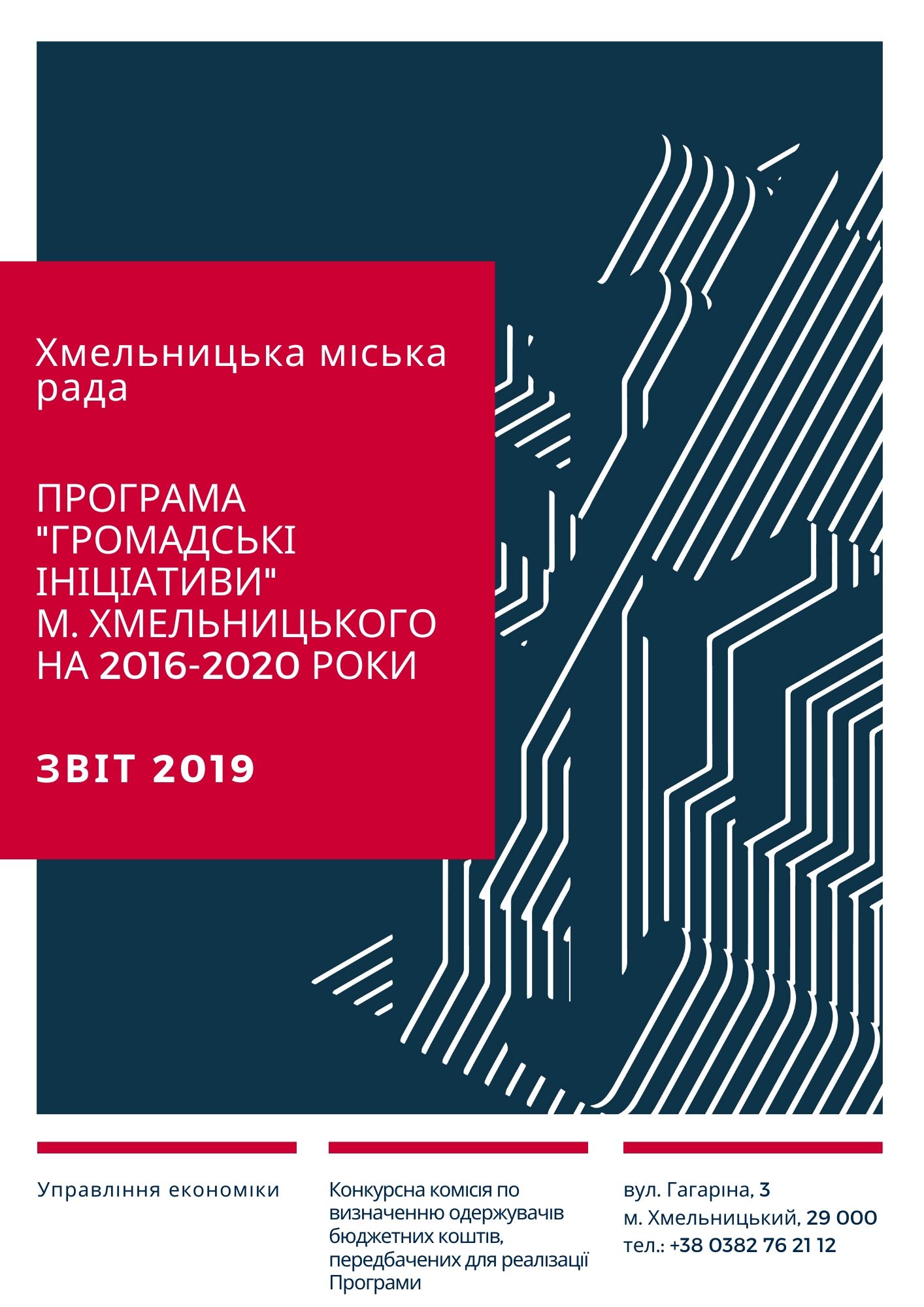 Програму "Громадські ініціативи" м. Хмельницького на 2016-2020 роки затверджено рішенням сесії Хмельницької міської ради від 18.05.2016 року № 7 (зі змінами від 22.03.2017 р. № 10 та від 17.04.2019 р. № 15).Головним аспектом Програми є підтримка громадських ініціатив, спрямованих на акумуляцію ресурсів міської влади та громадськості для створення базисів сталого соціально-економічного розвитку міста та вирішення конкретних проблем, що його стримують.Розпорядженням міського голови від 03.06.2016 року № 155-р (зі змінами від 09.10.2018 р. № 291-р -та від 14.11.2019 р. № 271-р) створено конкурсну комісію по визначенню одержувачів бюджетних коштів, передбачених на реалізацію Програми, до складу якої увійшли представники міської влади, громадських об’єднань, депутати Хмельницької міської ради. На засіданні конкурсної комісії (06.03.2019 року) затверджено пріоритетний напрям реалізації Програми у 2019 році – Креативний Хмельницький.У першому етапі конкурсу Програми конкурсною комісією розглянуто 26 зареєстрованих мікропроєктів. За результатами розгляду відхилено 6 як такі, що не відповідають умовам та критеріям першого етапу конкурсу.До другого етапу конкурсу Програми конкурсною комісією допущено 20 мікропроєктів. За результатами розгляду цих проєктів, голосуванням членів конкурсної комісії, було сформовано рейтинг мікропроєктів, у відповідності до якого визначено 12 переможців конкурсу Програми у 2019 році.Перелік переможців мікропроєктів громадських ініціатив та їх фінансова підтримка за рахунок коштів бюджету міста Хмельницького затверджені рішенням виконавчого комітету Хмельницької міської ради від 23 травня 2019 року № 458 на загальну суму 937,4 тис. гривень.За інформацією, наданою в офіційних звітах одержувачами бюджетних коштів, управлінням економіки сформовано загальний звіт стану реалізації мікропроєктів переможців конкурсу Програми у 2019 році.Повністю реалізовано 9 мікропроєктів громадських організацій, 2 мікропроєкти ініціативних груп громадян. Не повністю реалізований мікропроєкт "Шляхи Героїв".Перелікмікропроектів громадських ініціатив і розміру їх фінансової підтримки за рахунок коштів бюджету м. Хмельницького. Мікропроєкт “ МО/ДНІ: Відкриття ”Мета мікропроєктуЗаснування конкурсної програми з метою сприяння молодим спеціалістам у сфері фешн індустрії для мотивації, навчання та працевлаштування, стимулювання молоді до вибору професійних напрямів модної індустрії задля підвищення якості виробництва легкої промисловості та розширення географії продажу продукції вітчизняного виробника.Результати реалізації мікропроєкту1. Створено конкурсну комісію та розроблено положення про конкурс.2. Проведено конкурс серед молодих та талановитих дизайнерів міста, визначено переможця.3. Проведено фінальний фешн показ, де учасники конкурсу мали змогу вийти на один подіум поряд з місцевими виробниками легкої промисловості, такими як: Victoria Soprano, Astoria, Suzie, Pollardi, Bessa та інші.Фінансування з міського бюджету здійснено у повному обсязі. Власний внесок підтверджено на суму 18 000,0 грн. згідно з кошторисом мікропроєкту.Бюджетні кошти використанні в межах цільового призначення.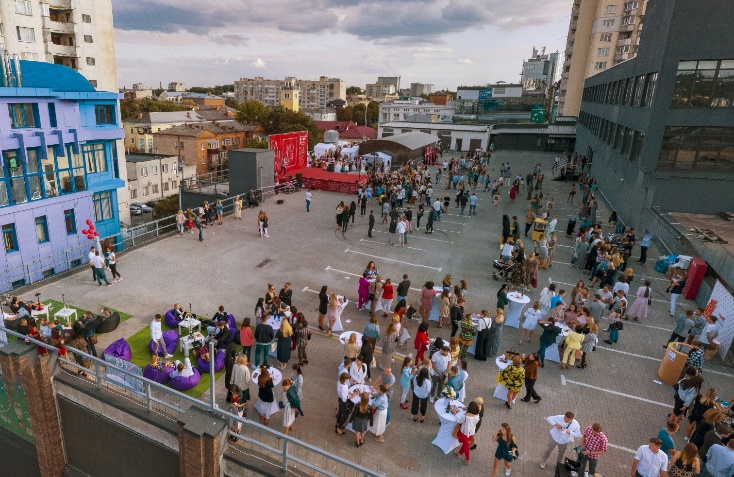 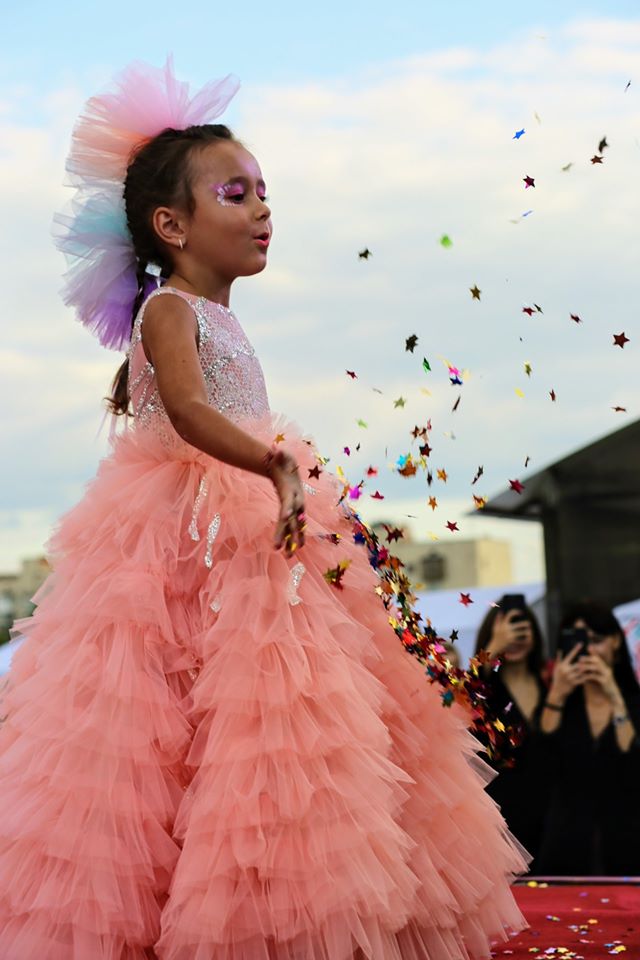 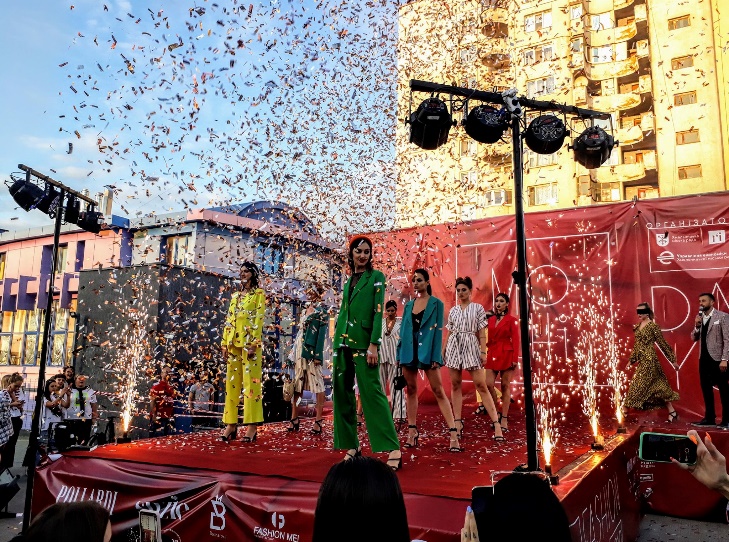 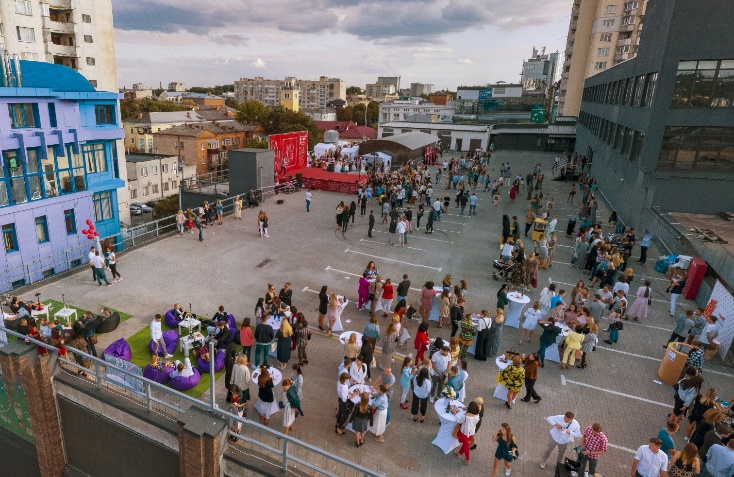 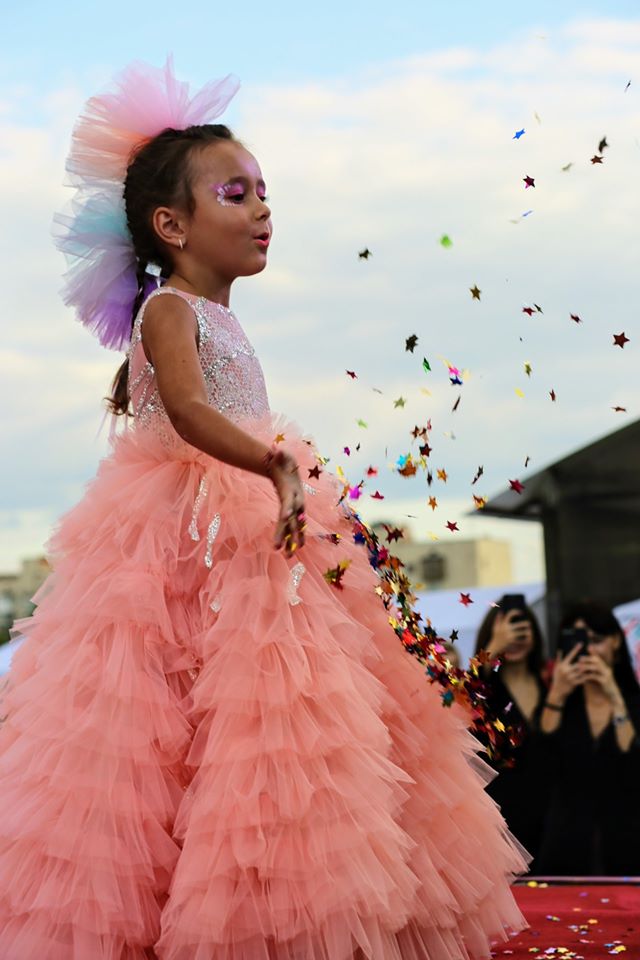 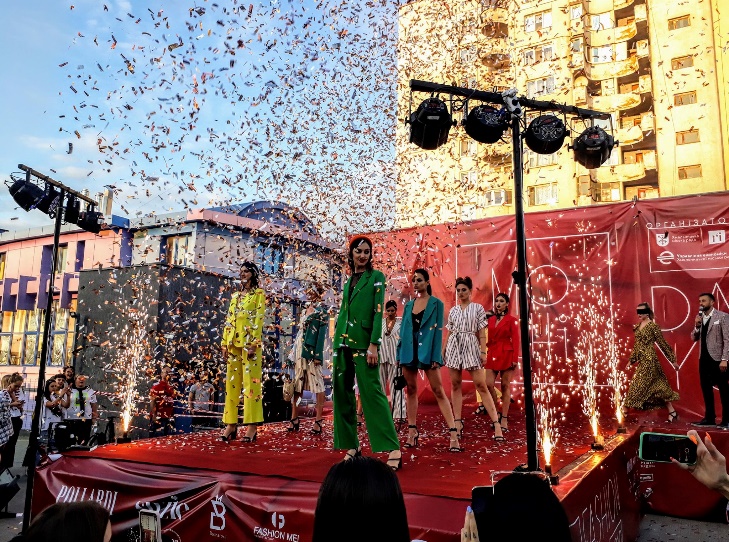 Мікропроєкт “Шляхи Героїв”Мета мікропроєктуПсихологічна ресурсно-орієнтована підтримка та супровід членів сімей загиблих воїнів (дружин та дітей).Результати реалізації мікропроєктуЗа рахунок міського бюджету придбано частину спорядження, передбаченого кошторисом мікропроєкту (наплічники, жилети, термомішки тощо).Мікропроєкт реалізовано не повністю у зв’язку з відсутністю цільової авдиторії.Від заявника надійшло звернення на адресу голови комісії щодо внесення змін до мікропроєкту та повернення невикористаних коштів. Фінансування з міського бюджету здійснено лише по першому етапу в розмірі 50% від затвердженої суми фінансування з міського бюджету (49954,00 грн.). Використано 30408,00 грн. бюджетних коштів, частину коштів в сумі 19546,00 грн. повернуто в бюджет міста.Використано власних коштів 6704,00 грн.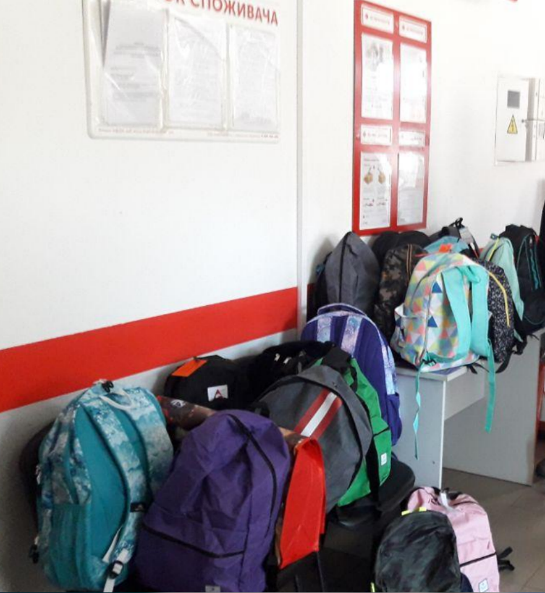 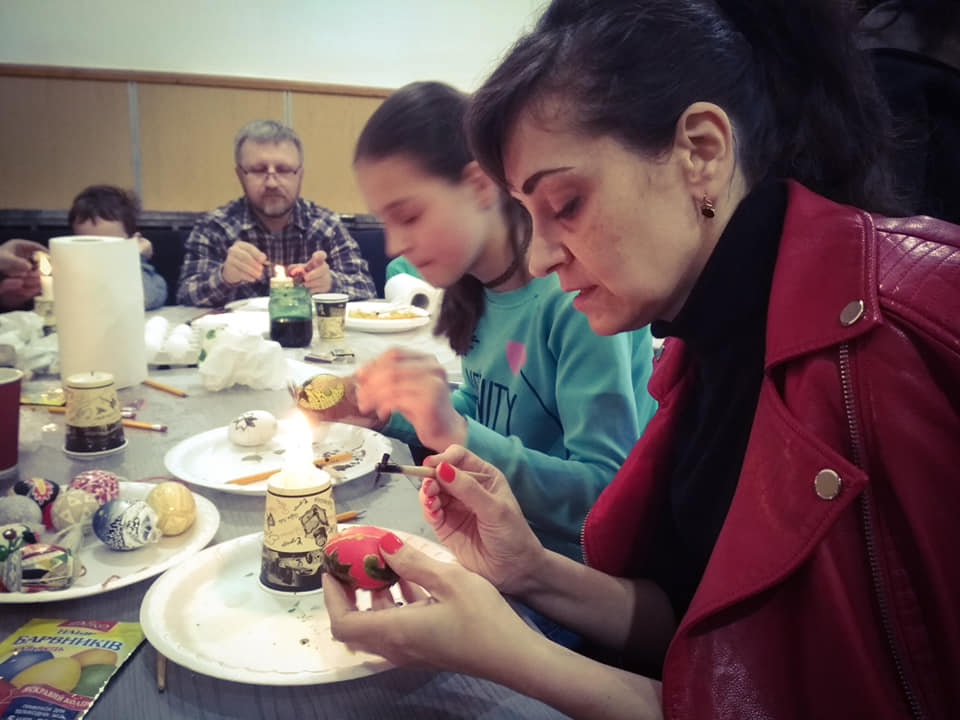 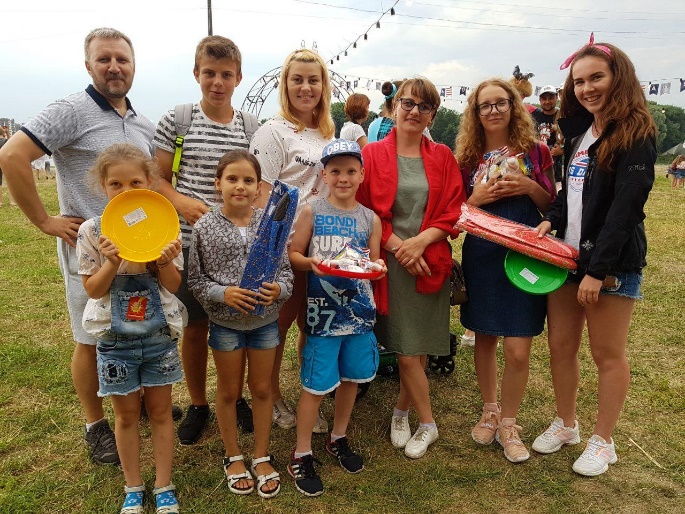 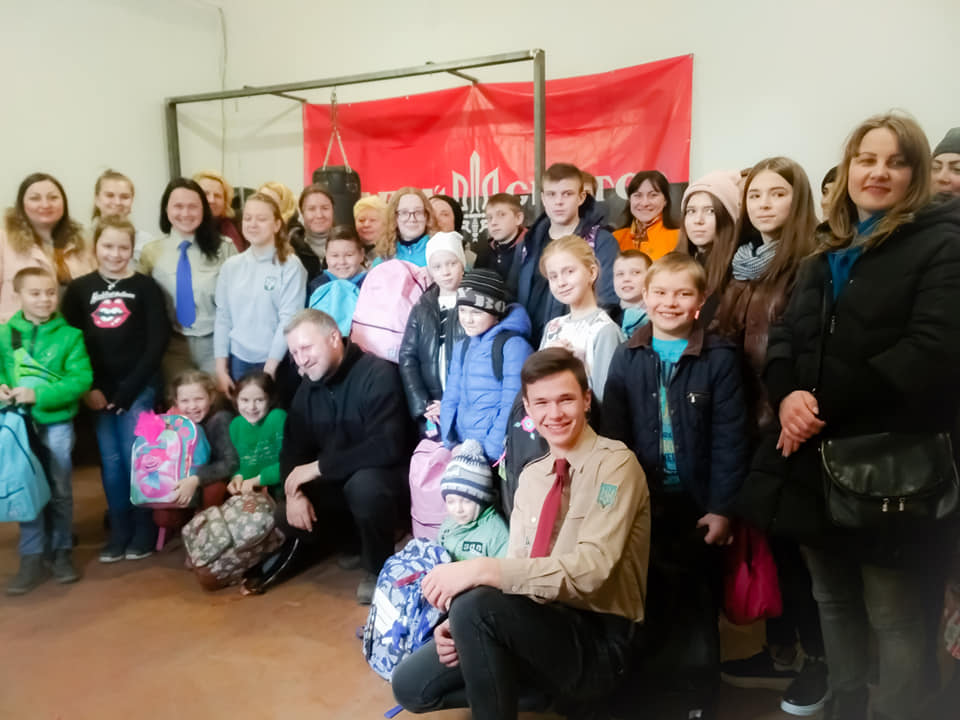 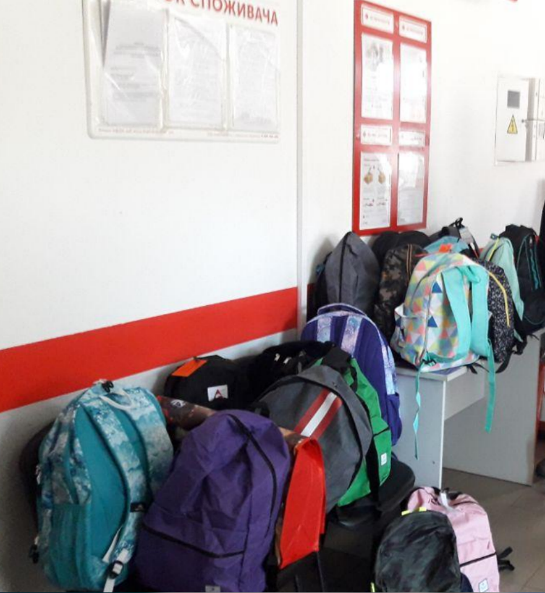 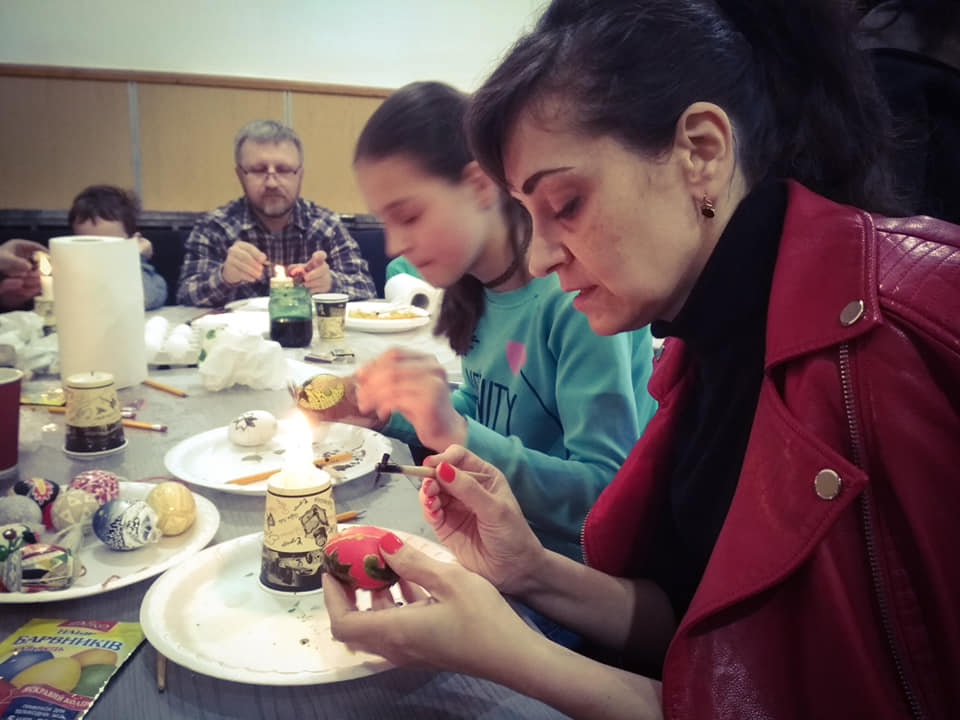 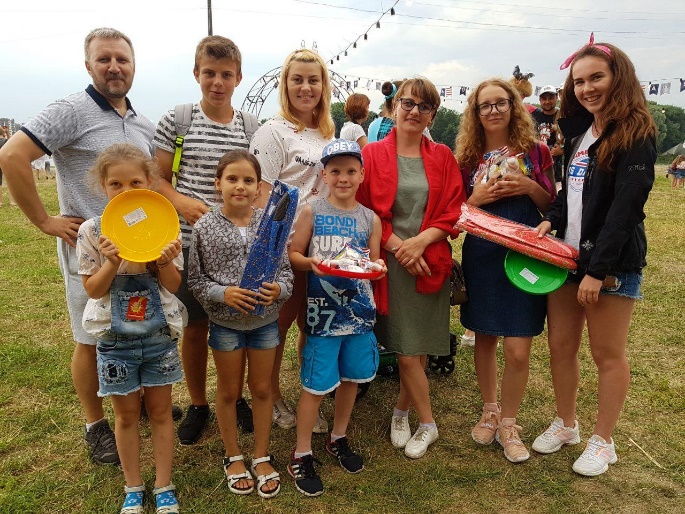 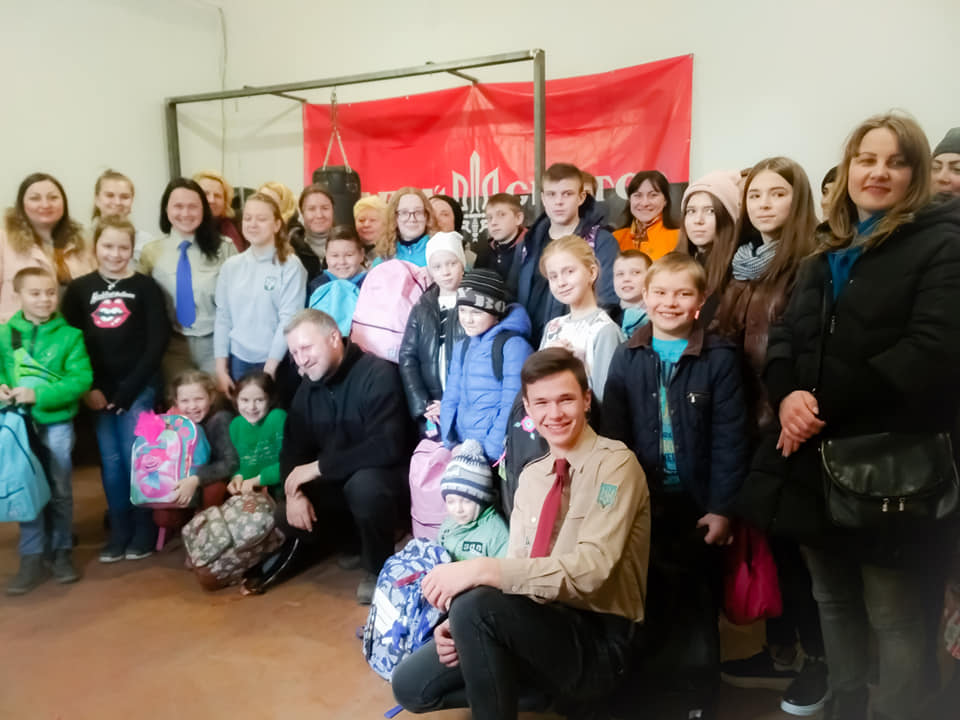 Мікропроєкт “Американський пікнік у Хмельницькому”Мета мікропроєкту- Подарувати великій кількості людей насолоду від традиційної американської музики та культури через виступи та майстер-класи.- Поділитися з американськими музикантами багатою українською культурою.- Знайти нових друзів, встановити довготривалі професійні та персональні зв’язки.Результати реалізації мікропроєктуРозроблено та виготовлено брендовані товари, придбано світлову фотозону, розроблено сценарій заходу, забезпечено музичний супровід гуртів, організовано кінотеатр під відкритим небом, взято в оренду концертне обладнання, проведено рекламу заходу. В рамках мікропроєкту організовано виступ американського гурту “Cisco and the Racecars” та місцевого гурту “Грейс”.Фінансування з міського бюджету здійснено у повному обсязі. Власний внесок підтверджено на суму 19 200,0 грн.Бюджетні кошти використанні в межах цільового призначення.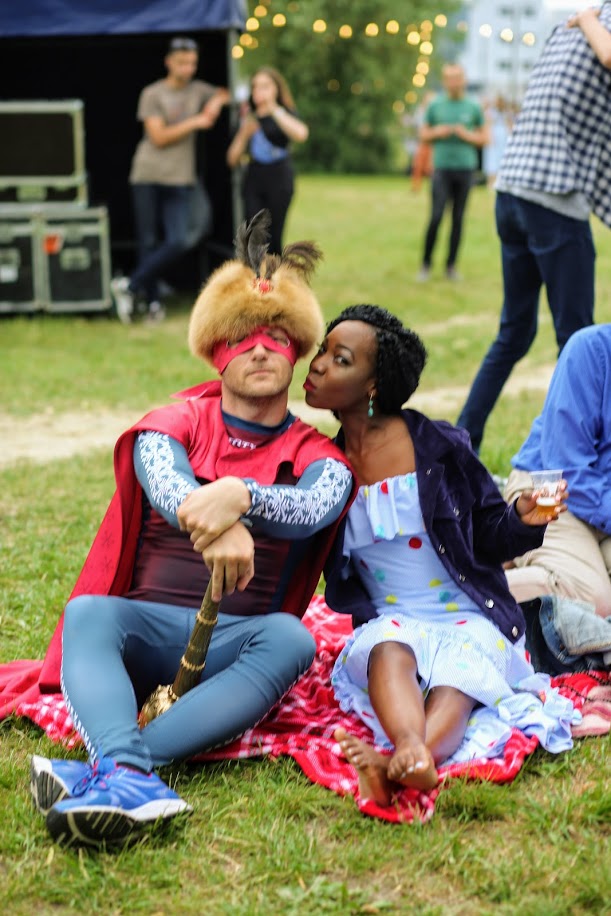 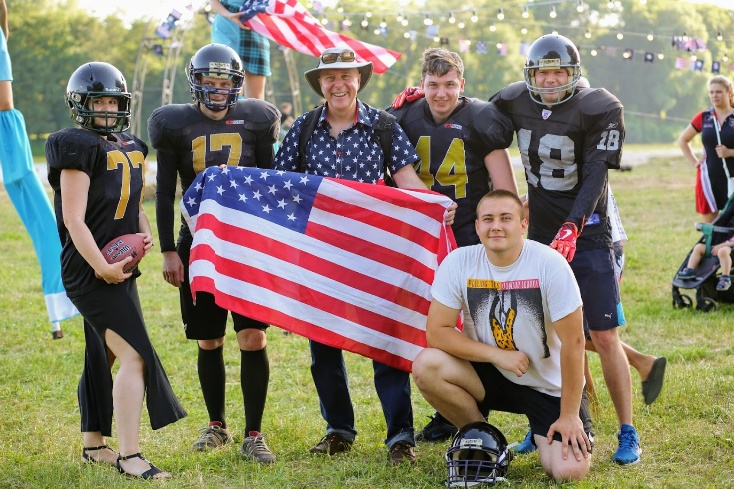 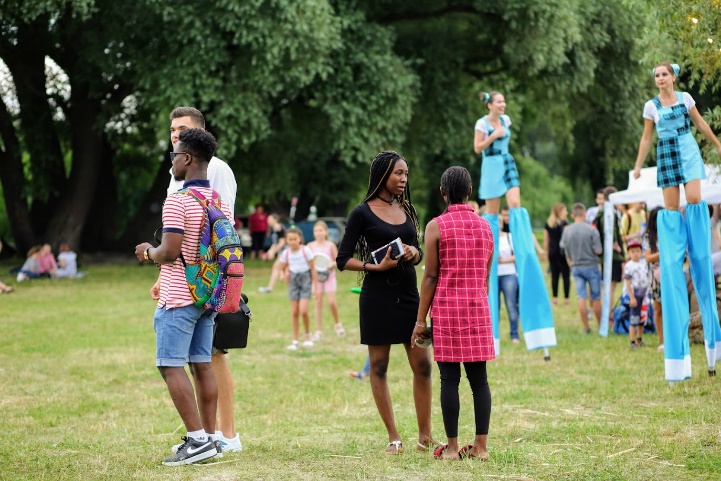 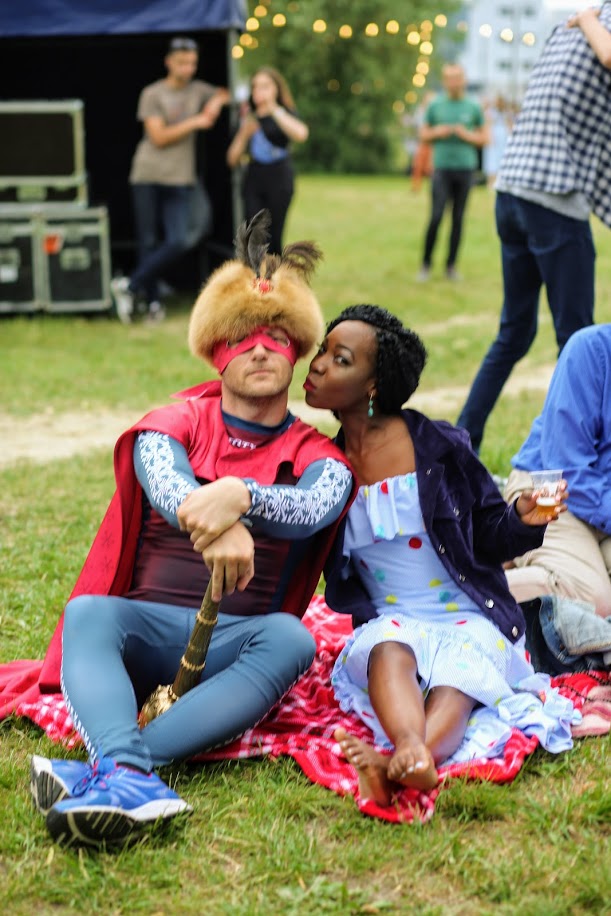 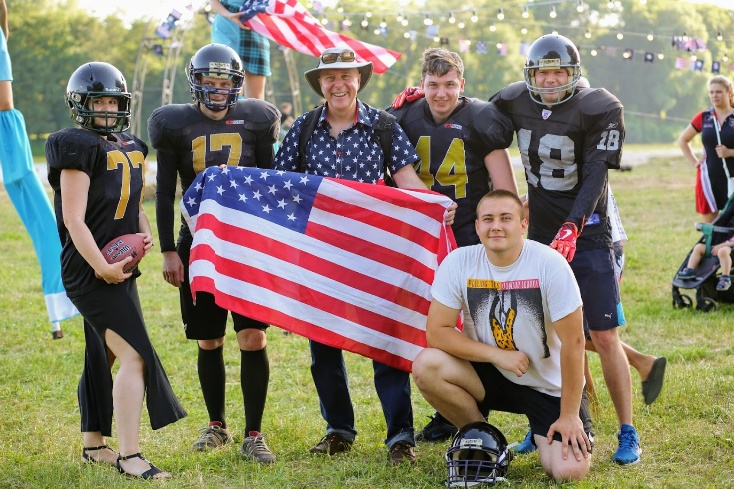 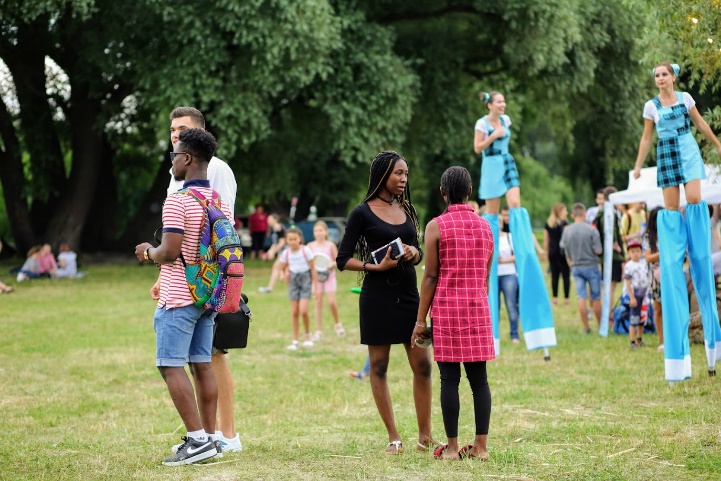 Мікропроєкт “Затишне та комфортне місто”Мета мікропроєктуРобимо наше місто зручним для всіх.- Дати можливість людям з особливими потребами мати свій власний ігровий простір.- Розвивати розумові та фізичні якості людей з особливими потребами, долучати до занять з ними волонтерів та студентів ХНУ.Зробити гарний та корисний простір для рідного міста Хмельницького.Результати реалізації мікропроєктуПроведено планування земельної ділянки під будівництво майданчика, придбання будівельних матеріалів, будівництво підпорної стінки і фундаменту огорож, придбання матеріалів для воріт та їх доставка, установка та облаштування.Знято верхній родючий шар ґрунту з земельної ділянки та облаштовано клумби.Здійснено облаштування  покриття майданчика, укладена бруківка та бордюрний камінь.Від заявника надійшло звернення на адресу голови комісії щодо внесення змін до кошторису мікропроєкту, зміни внесені в рамках затверджених сум..Фінансування з міського бюджету здійснено у повному обсязі. Власний внесок підтверджено на суму 46628,40 грн., що перевищує передбачений мікропроєктом розмір.Бюджетні кошти використанні в межах цільового призначення.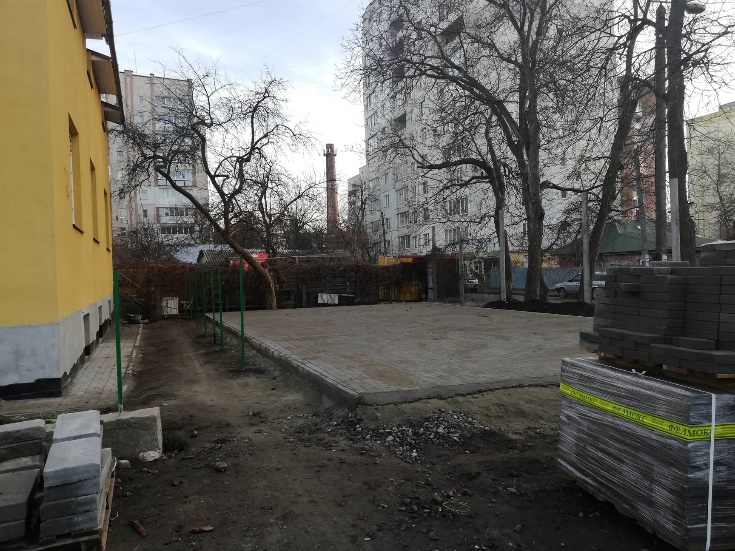 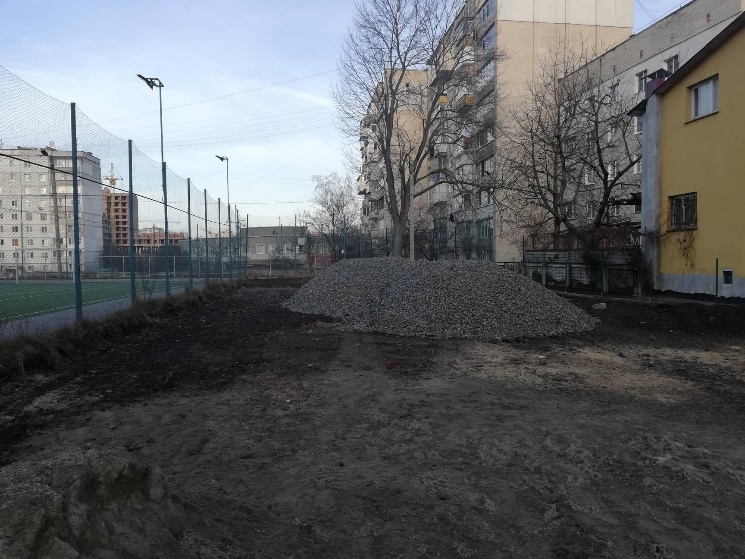 Мікропроєкт “Спробуй регбі ”Мета мікропроєктуПознайомити дітей та підлітків з надзвичайно цікавим, емоційним та креативним видом спорту  - регбі, а саме з його безконтактним різновидом регбі-5, забезпечивши в подальшому залучення дітей до активного дозвілля та живого спілкування з однолітками.Започаткування циклу змагань серед дворових команд з регбі-5. Забезпечення клубів за місцем проживання необхідним регбійним екіпіруванням для того, щоб у дітей та підлітків була можливість самоорганізовуватись та зіграти.Результати реалізації мікропроєктуЗакуплено спортивний інвентар (м’ячі регбійні, фішки, маніжки кольорові, пояски з прапорцями, нагородну атрибутику) для проведення безконтактного дитячого регбі серед дворових команд міста та проведено серію змагань під час літніх канікул. Кошти з міського бюджету використано на суму 30,2 тис.грн., що на 1,2 тис. грн. менше. Залишок коштів повернуто до бюджету. Власний внесок згідно зазначених статей витрат кошторису не підтверджено, але надано фінансові документи на суму 29,2 тис. грн. на статті витрат, які кошторисом не передбачалися.  Бюджетні кошти використанні в межах цільового призначення.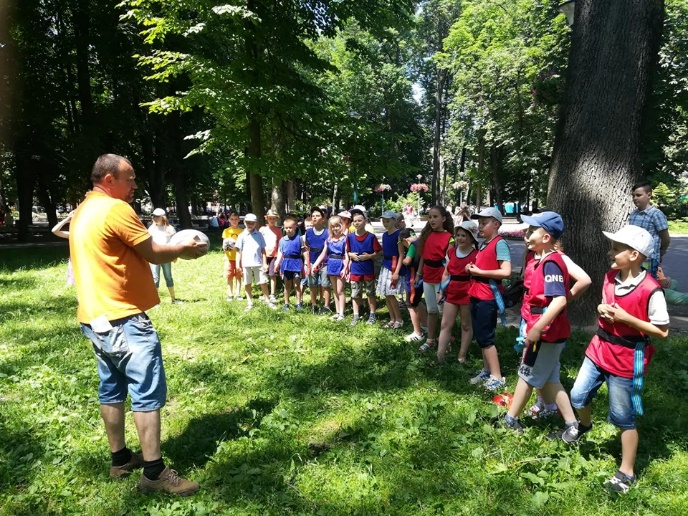 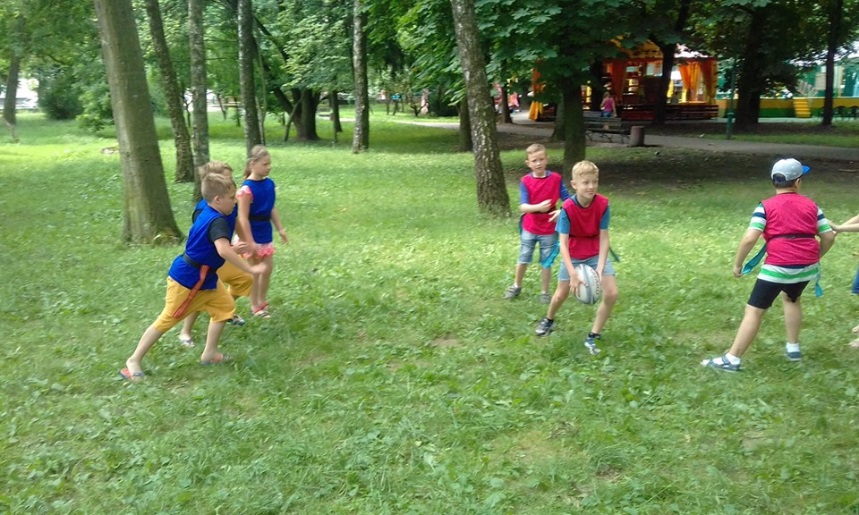 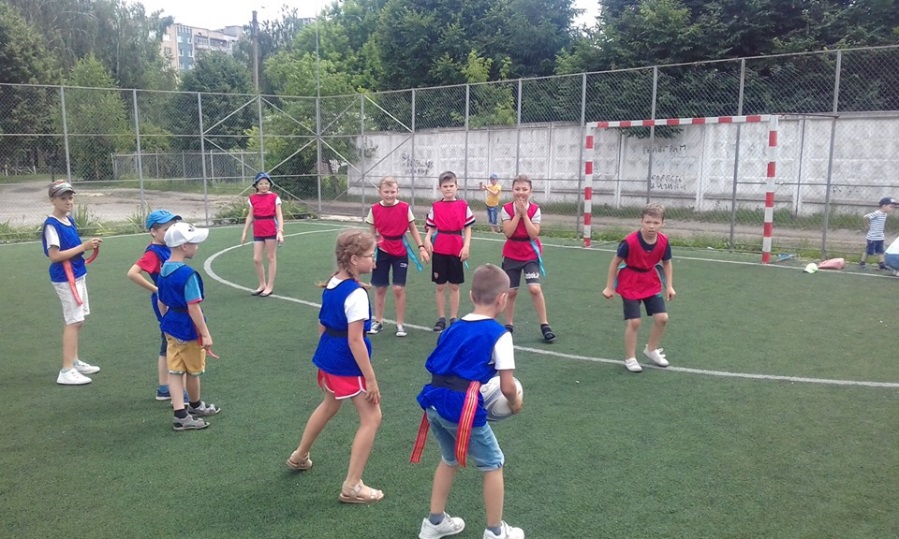 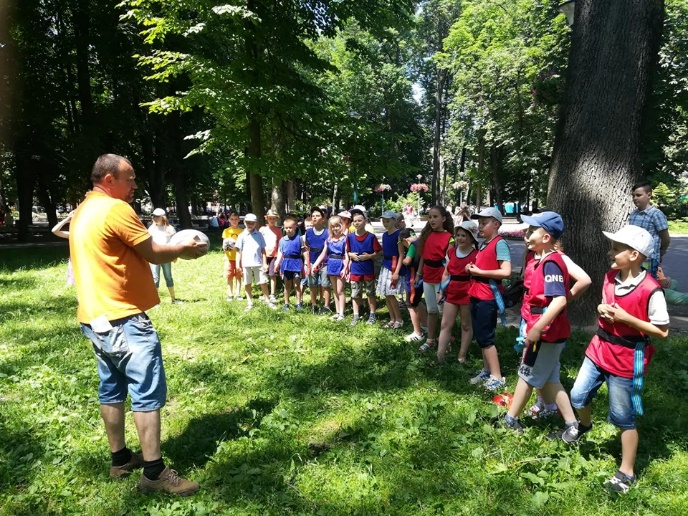 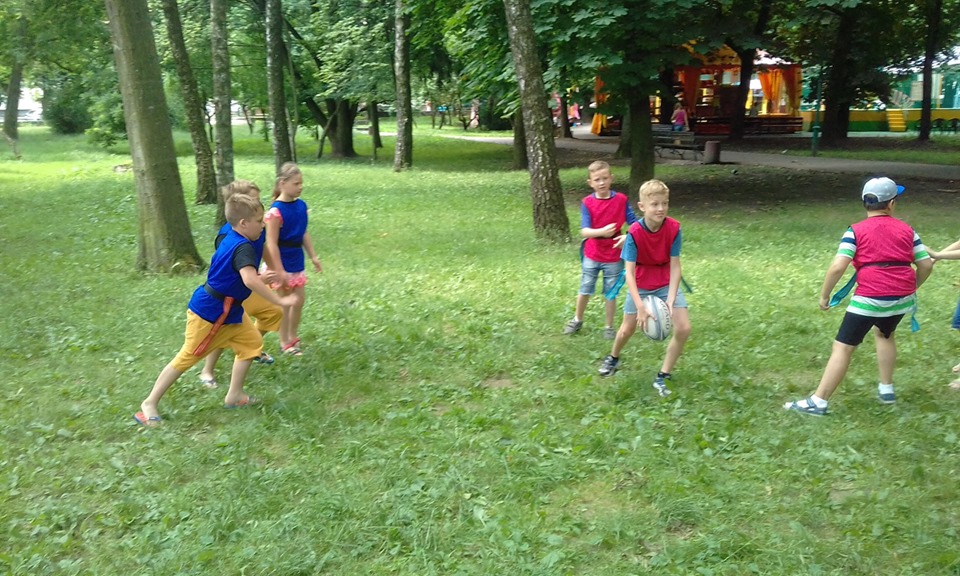 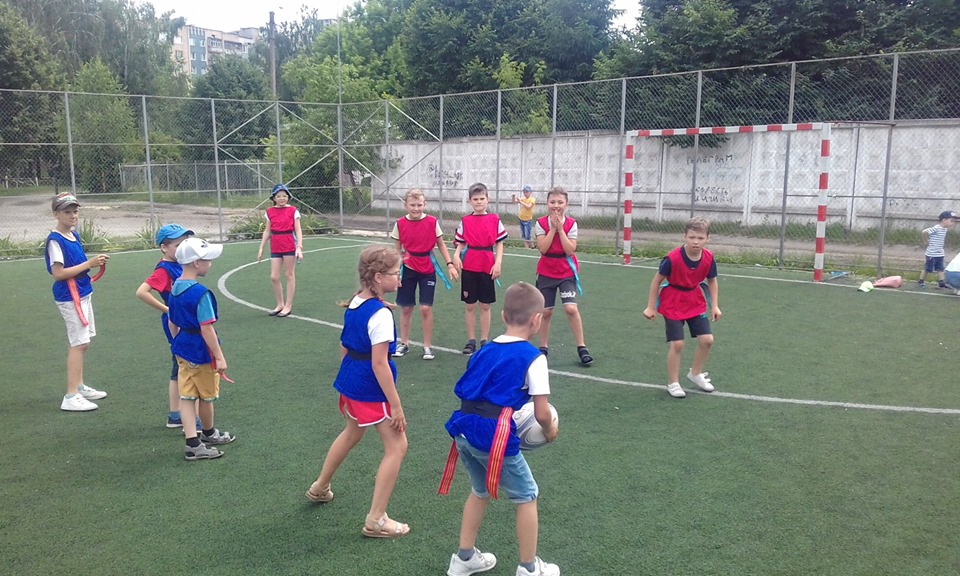 Мікропроєкт “Кроссфіт в Хмельницькому”Мета мікропроєктуЗмагання з Кроссфіту 2019 проводяться з метою:- пропаганди спорту і здорового способу життя;-  популяризації Кроссфіту та спорту цілому в Україні;- розвитку і зміцнення стосунків між різними учасниками спільноти Кроссфіт;- виявлення найбільш фізично підготовлених атлетів.Результати реалізації мікропроєктуПридбано гумову плитку для проведення спортивних змагань.  Кошти з міського бюджету використано на суму 97,1 тис.грн., що майже на 625 грн. менше запланованих. Залишок коштів повернуто до бюджету. Власний внесок підтверджено на суму 17250,0 грн. згідно з кошторисом мікропроєкту.Бюджетні кошти використанні в межах цільового призначення.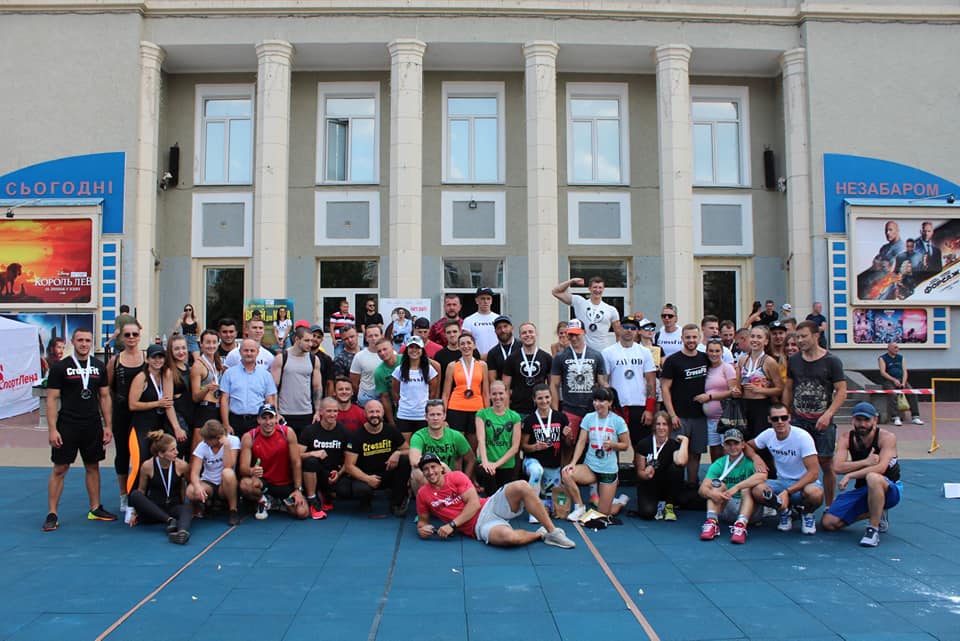 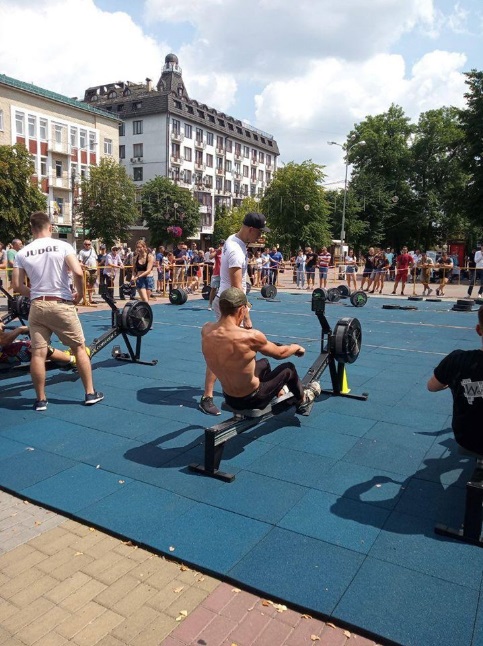 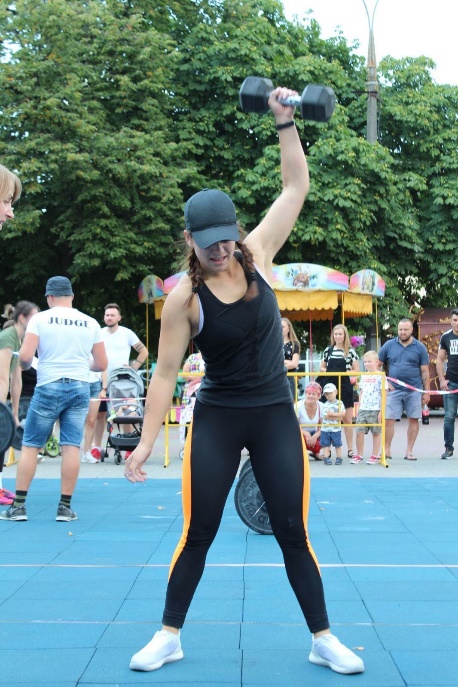 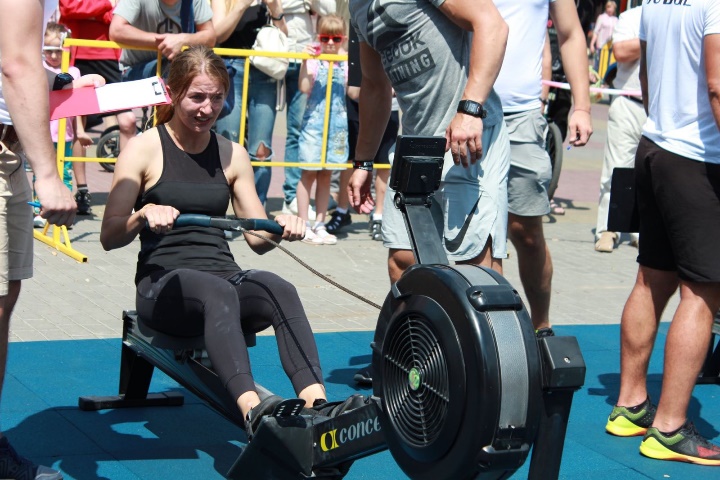 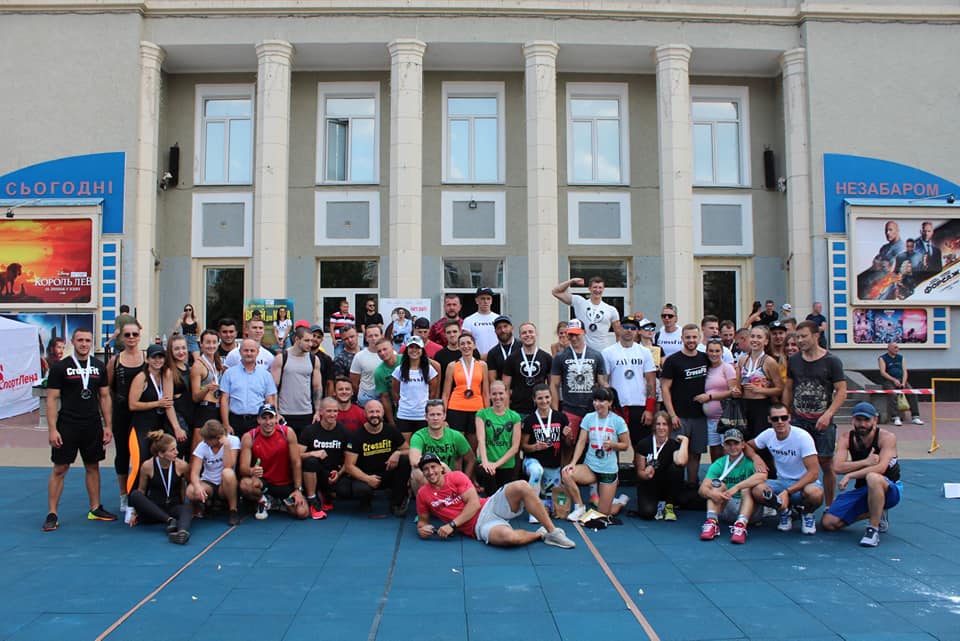 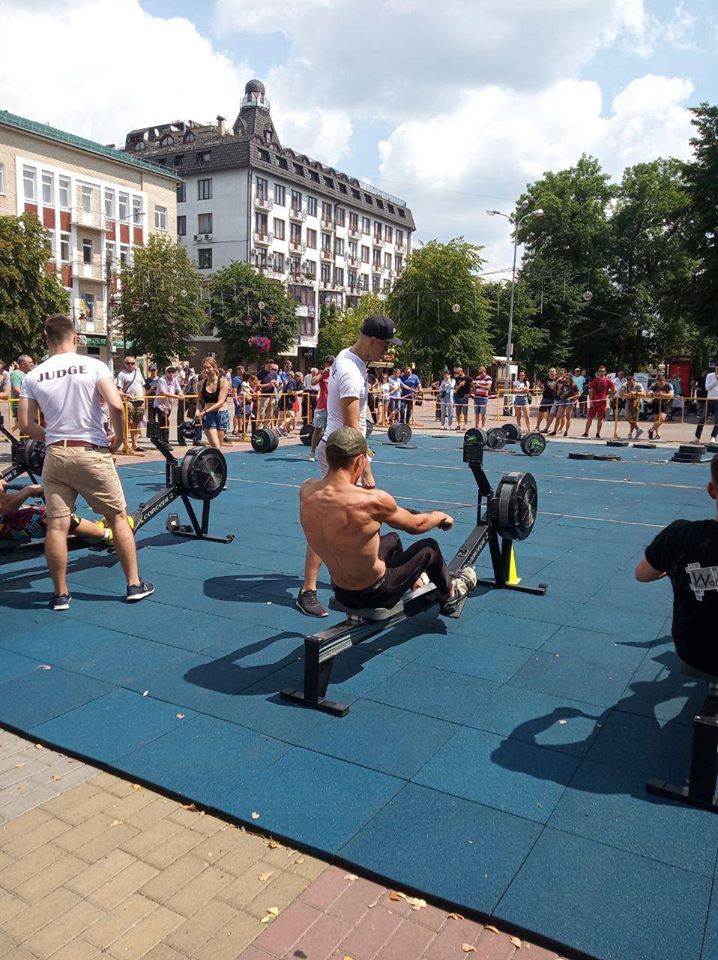 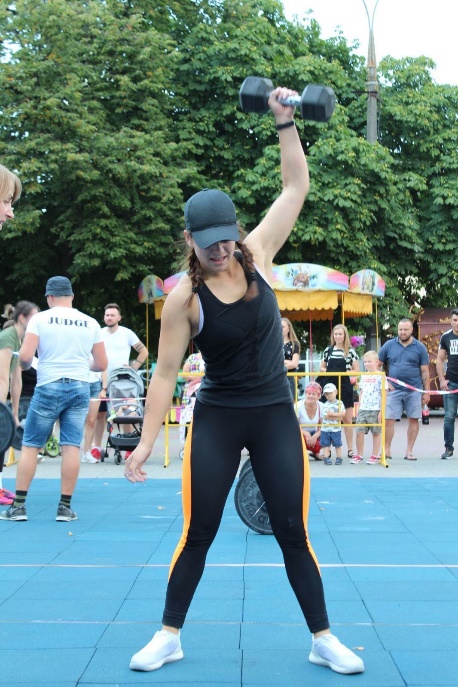 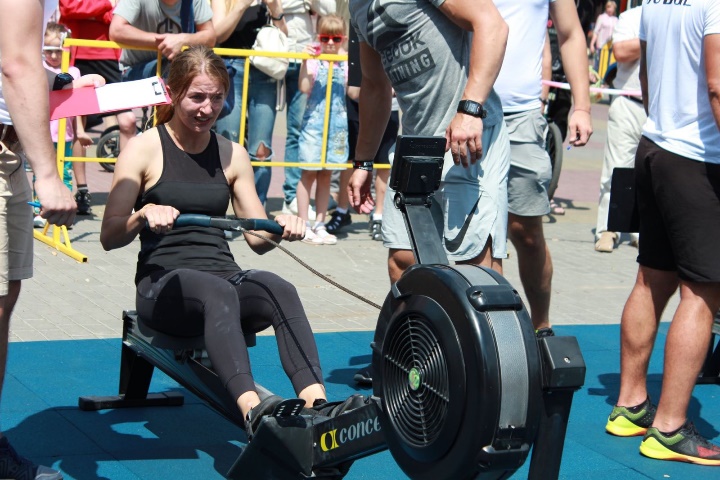 Мікропроєкт “Відеозйомка подій у м. Хмельницькому”Мета мікропроєктуПідняти туристичну цінність міста.Розробити якісний, сучасний та цікавий потенційним гостям міста і регіону інформаційний відеоконтент в цифровому форматі, який презентуватиме наше місто та культурну сферу.Результати реалізації мікропроектуБули виконані відеозйомки, монтаж та розповсюдження у соцмережах facebook та youtube 15 відеороликів з подій, що відбувались у місті (що на 3 більше, ніж було заплановано):Rock & Buh 2019 підготовка в ХмельницькомуRock & Buh 2019 1 й день в ХмельницькомуRock & Buh 2019 в ХмельницькомуІвана Купала 2019 у ХмельницькомуMajor Show 2019 в ХмельницькомуHlushenkov Fest 2019 в ХмельницькомуМоДні 2019 в ХмельницькомуВлажний Пляжний ДВІЖ - перша Хмельн. beach party!UrbanHack 2019 в ХмельницькомуІнвестиційна Конфе ренція в БЦ Парус місті ХмельницькомуДень Міста Хмельницького 2019День незалежності 2019 в ХмельницькомуВело День 2019 в Хмельницькому від ГО Критична масаSmart financeCityRun 2019 в ХмельницькомуФінансування з міського бюджету здійснено у повному обсязі. Власний внесок підтверджено на суму 20 000,0 грн. згідно з кошторисом мікропроєкту.Бюджетні кошти використанні в межах цільового призначення.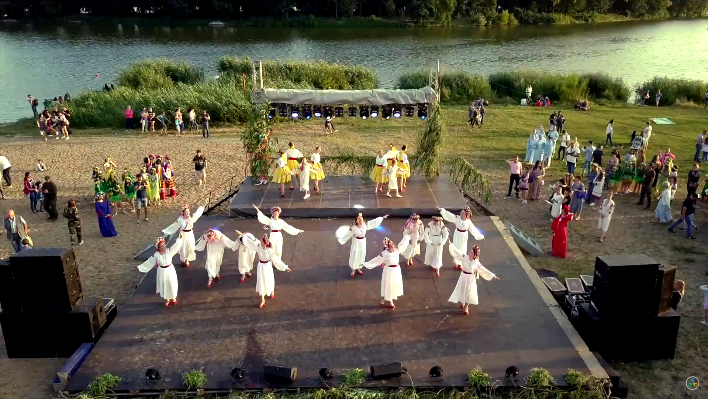 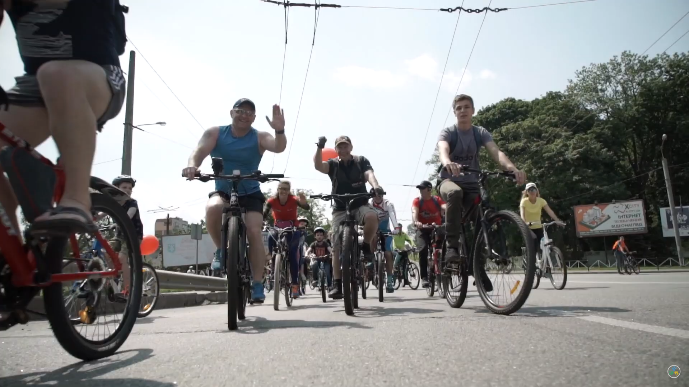 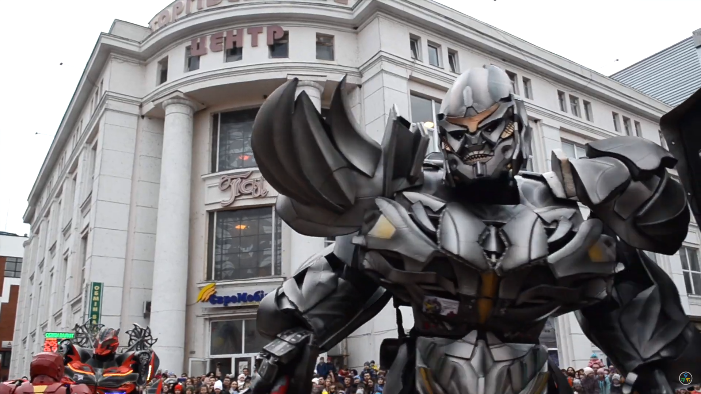 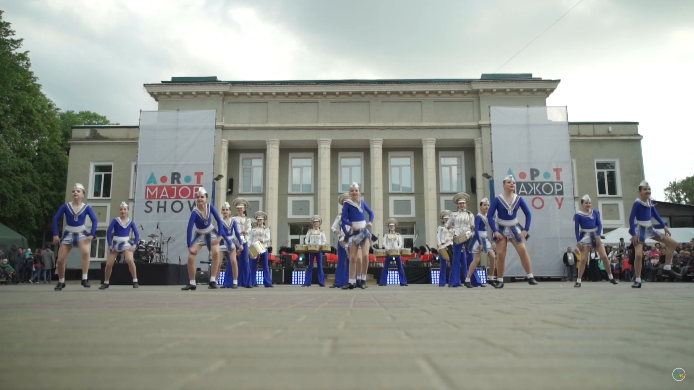 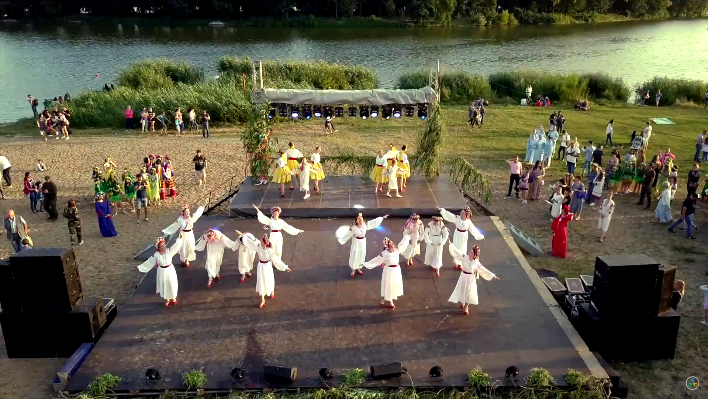 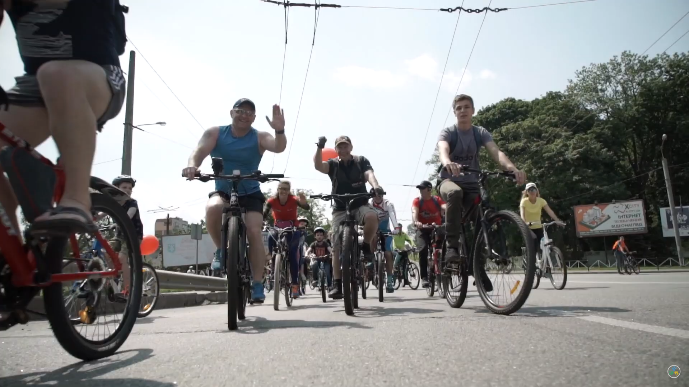 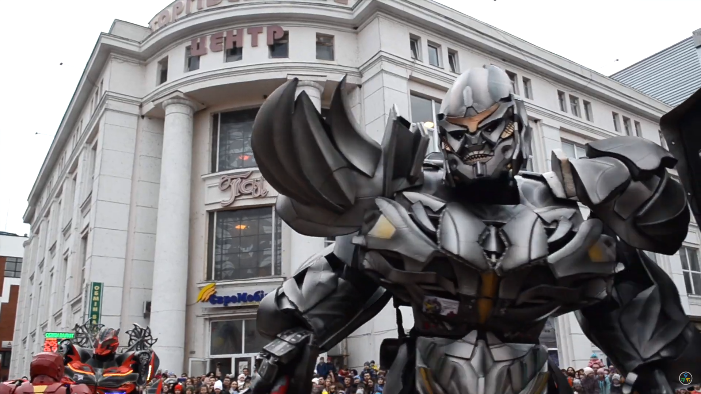 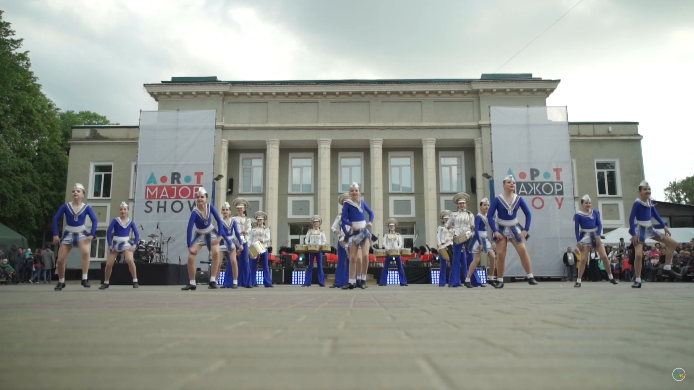 Мікропроєкт “Сумки зеро-вейст з використаних міських банерів”Мета мікропроєктуВирішення екологічної проблеми вторинної переробки використаних рекламних банерів та виготовлення з них практичних товарів-сумок, рюкзаків тощо. На базі цього паралельне створення молодіжного хмельницького нового бренду сумок.Результати реалізації мікропроєктуБули проведені наступі заходи: пошук старих банерів, їх довезення, мийка, дизайн виробів, розкрийка та пошиття виробів.Завдяки мікропроєкту популяризовано як екологічну свідомість серед містян, так і zero waste виробництво. Завдяки проекту детонізовано креативність молодих хмельницьких дизайнерів і дано їм перший поштовх до можливого створення нового та цікавого локального екологічного бренду сумок.Фінансування з міського бюджету здійснено у повному обсязі. Власний внесок підтверджено на суму 9 000,0 грн. згідно з кошторисом мікропроєкту.Бюджетні кошти використанні в межах цільового призначення.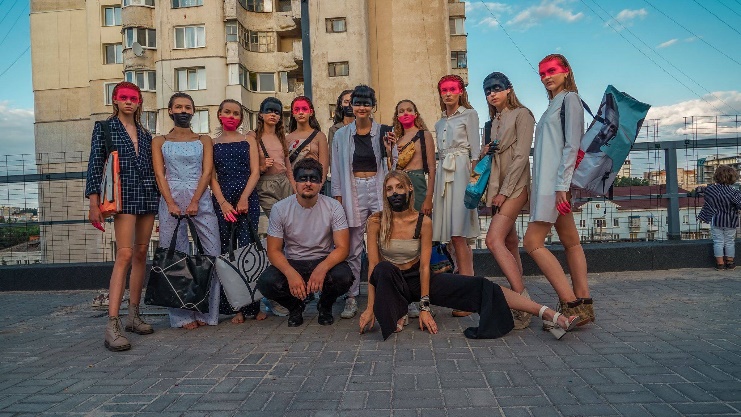 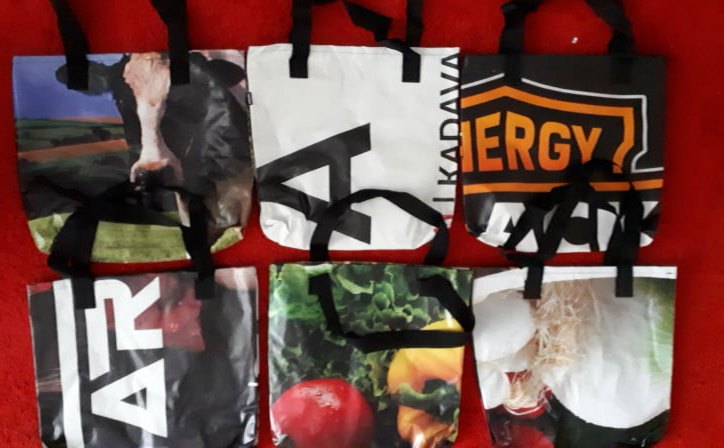 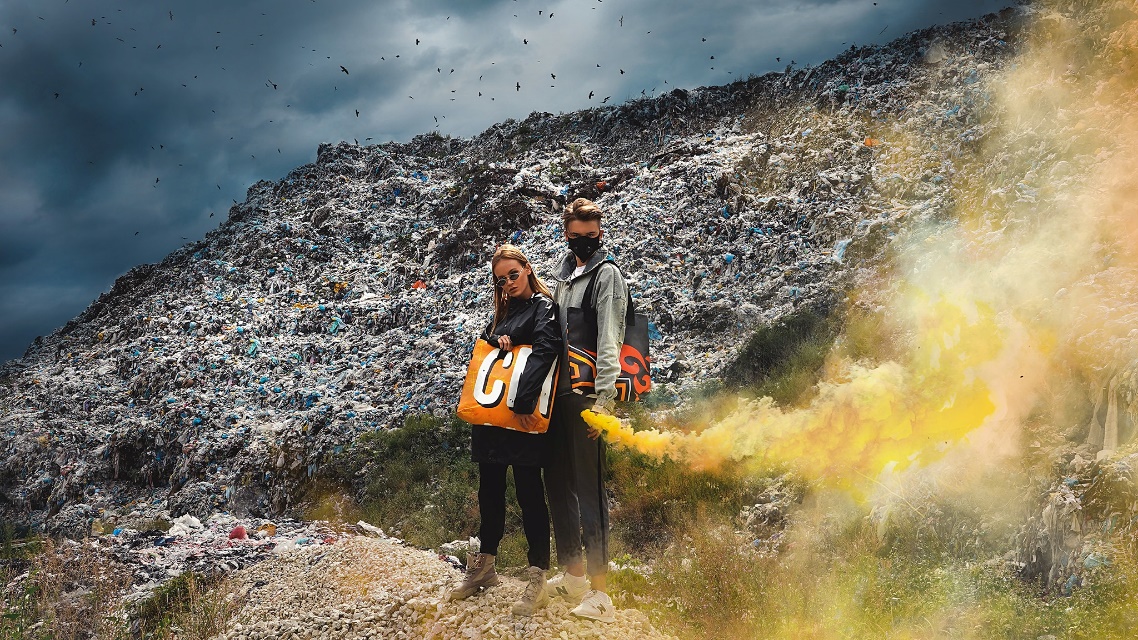 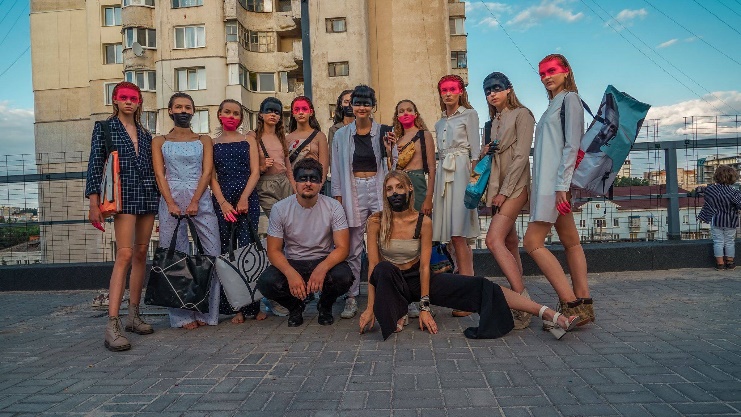 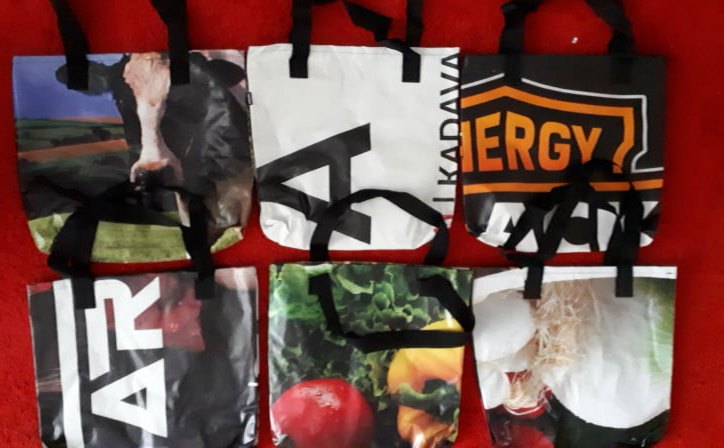 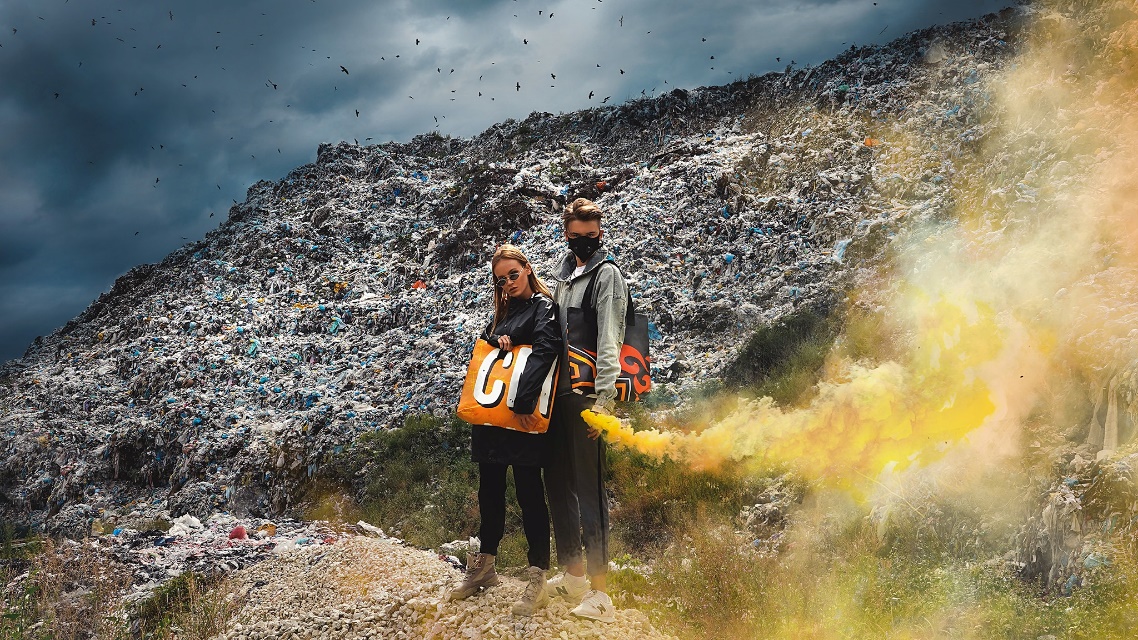 Мікропроєкт “Вікно у світ і засіб піклування”Мета мікропроєктуІнтеграція людей з вадами зору в інформаційний простір, застосовуючи новітні тифлотехнології. Забезпечення ефективного функціонування Хмельницької територіально-первинної організації Українського товариства сліпих за допомогою сучасного обладнання.Результати реалізації мікропроєктуПридбано комп’ютер з комплектуючими, програмне забезпечення, смартфон, кулер, посуд для чаю, сплачено за послуги з доставки та налаштування техніки та обслуговування кулера.Мікропроєкт надав можливість людям з глибокими аномаліями зору користуватися можливостями сучасних інформаційних технологій (інтернетом, з озвученою програмою, аудіо бібліотекою).Фінансування з міського бюджету здійснено у повному обсязі. Власний внесок підтверджено на суму 8930,0 грн. згідно з кошторисом мікропроєкту.Бюджетні кошти використанні в межах цільового призначення.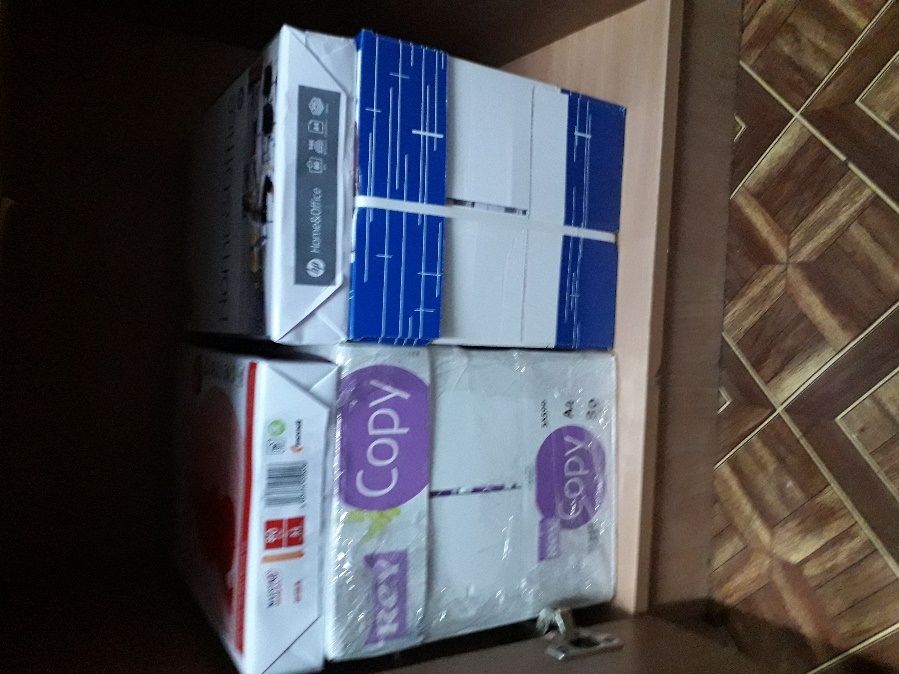 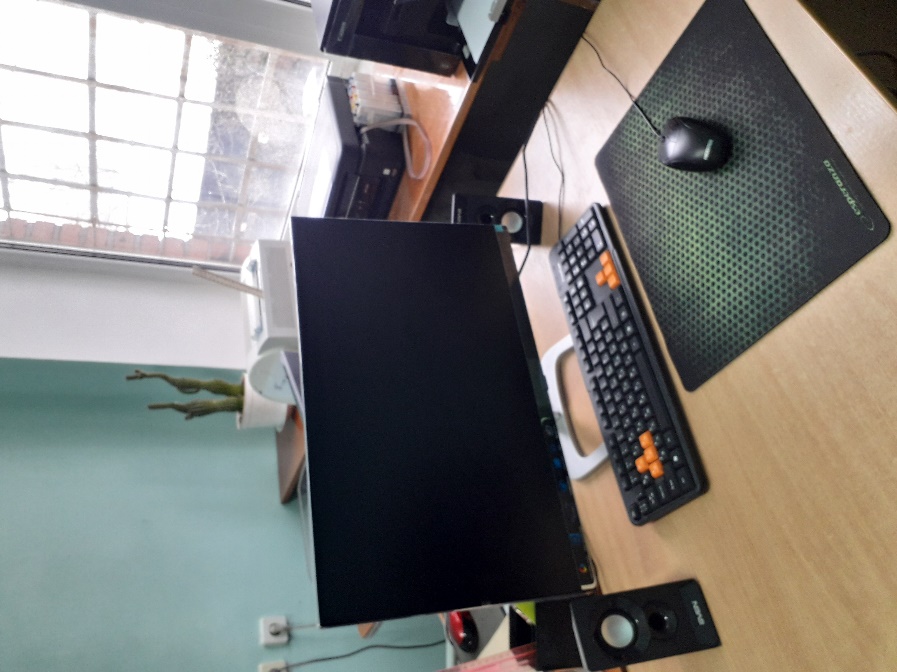 Мікропроєкт “Мотиваційний тренінговий табір “Хмельницький-спортивне місто”Мета мікропроєктуМотивувати підлітків з девіантною поведінкою до активного здорового способу життя в літній період з метою профілактики правопорушень, нещасних випадків, виникнення залежностей, формування навичок здорового способу життя та особистісного зростання. Формування навичок здорового харчування. Результати реалізації мікропроєктуПроведено тренінгові заняття та тренування на базі  стадіонів  та спортивних залів, басейну  НВК №10, клубу “Еволюшн”, фітнес-клубу “Спортленд”, СОК “СВ” (щоденно 2 рази), 4 сторітелінги з успішними бізнесменами міста, різноманітні воркшопи. Кожен учасник табору створив власний життєвий мікропроєкт та захистив його. Виготовлено 2 відеоролика. Учасники табору отримали футболки з надписом “#Хмельницькийспортивнемісто”.Учасники табору отримали: навички правильно харчування, мотивацію до здорового способу життя як норми соціальної  поведінки, мотивацію  на успішну реалізацію в житті.Фінансування з міського бюджету здійснено у повному обсязі. Власний внесок підтверджено на суму 10 500,0 грн. згідно з кошторисом мікропроєкту.Бюджетні кошти використанні в межах цільового призначення.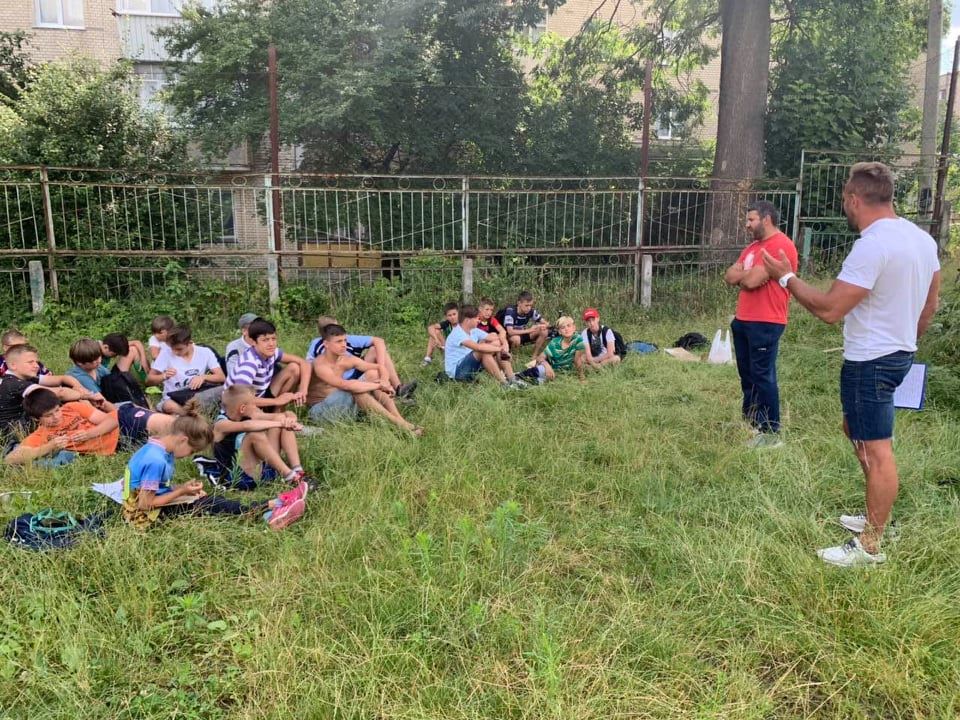 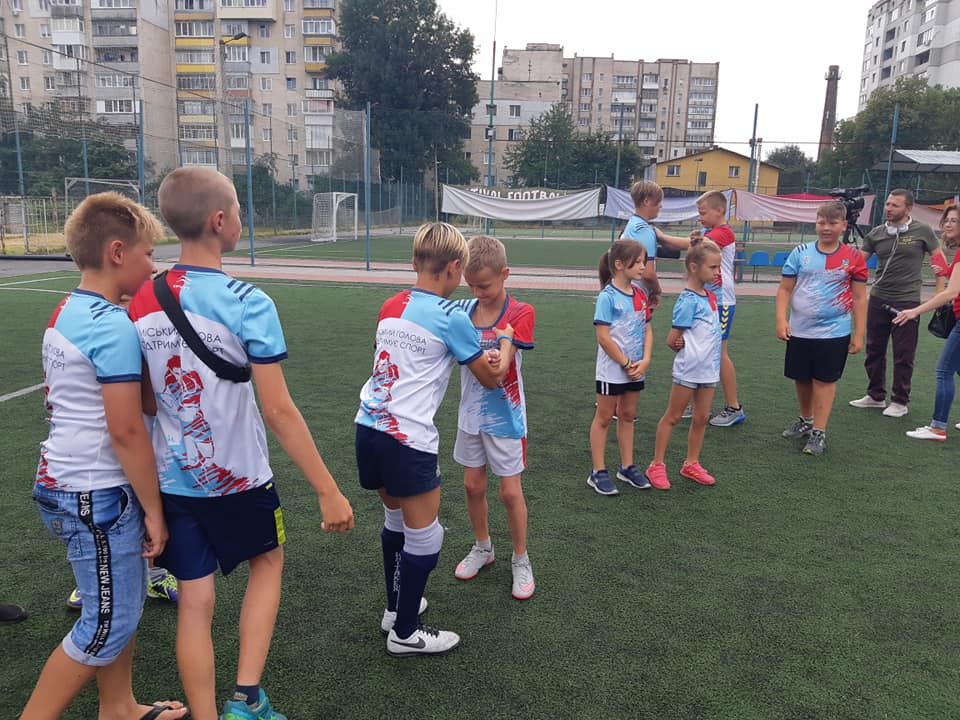 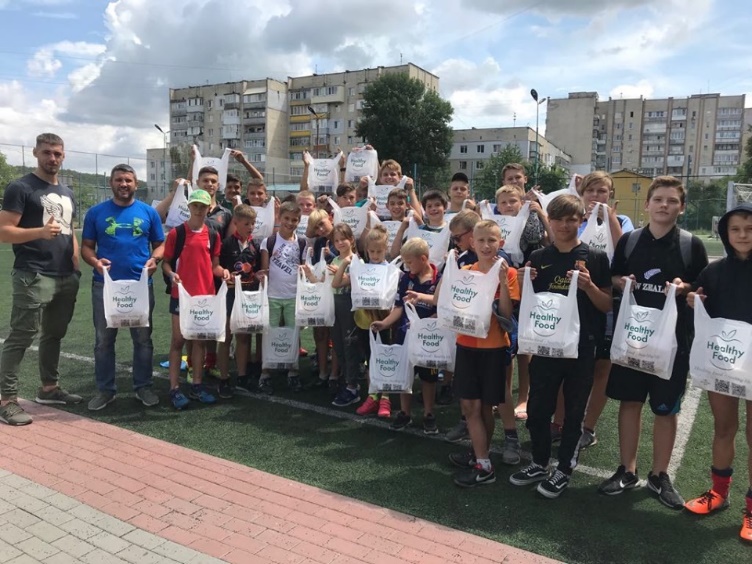 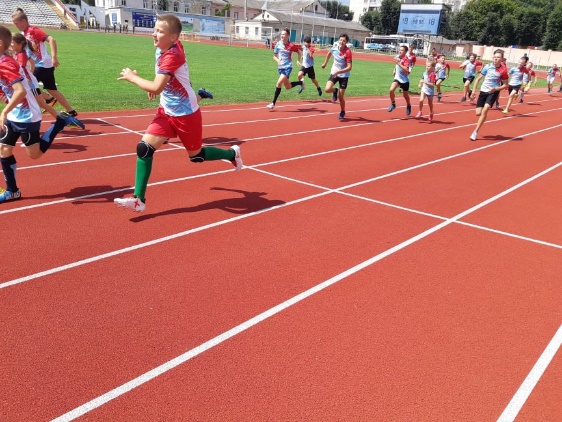 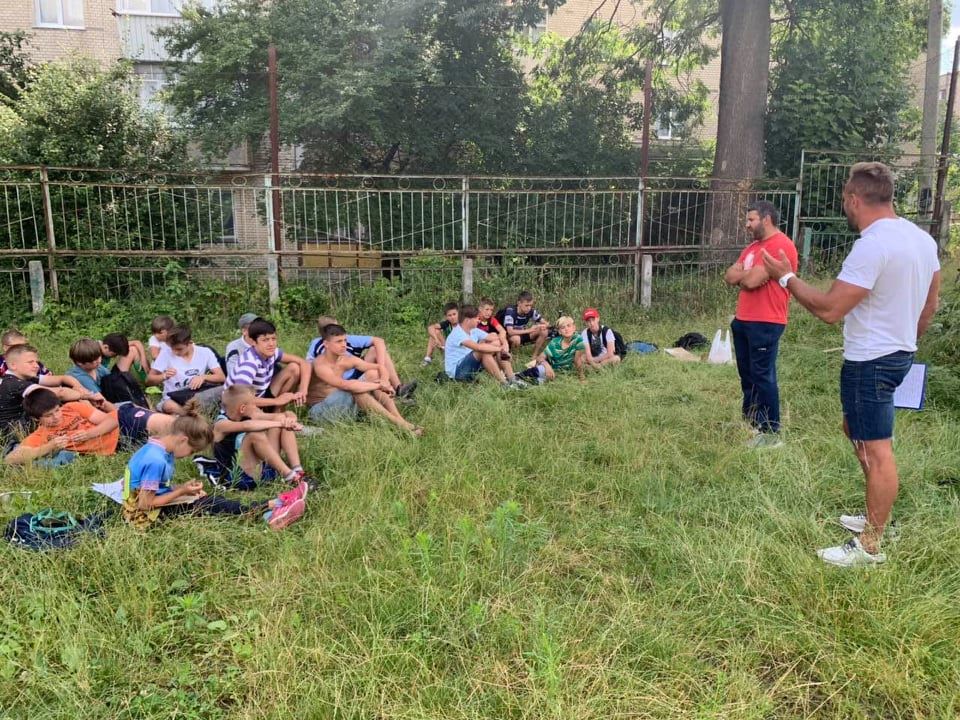 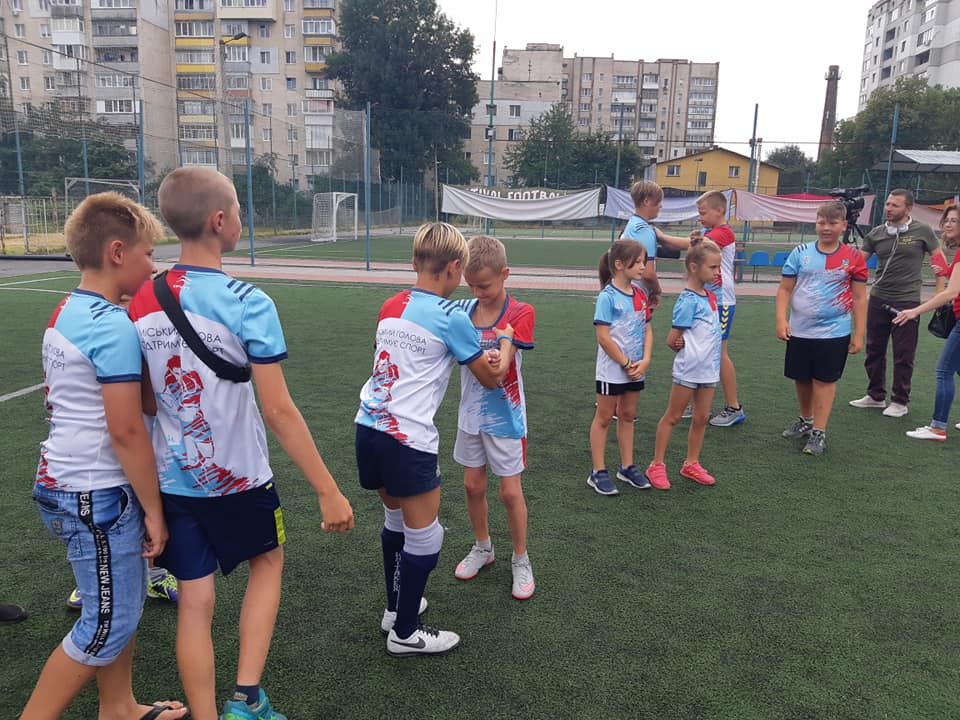 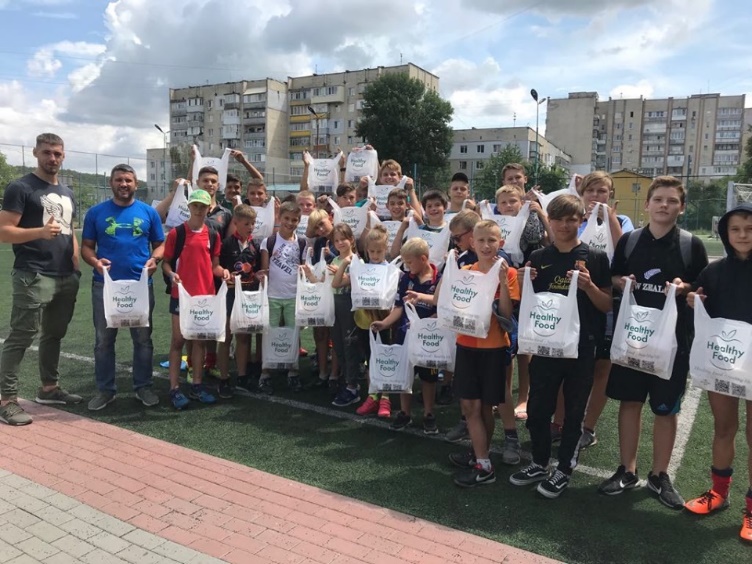 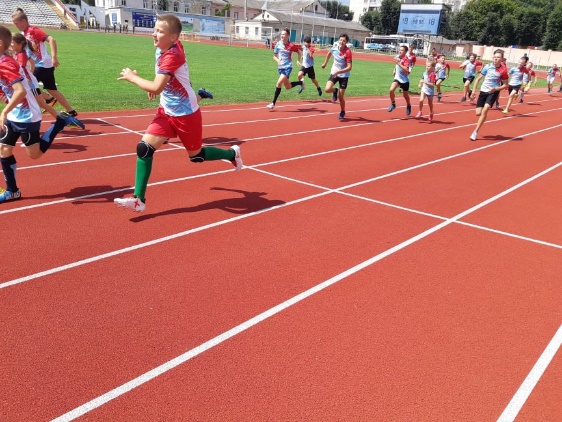 Мікропроєкт “Гастрономічний фестиваль Проскурів”Мета мікропроєктуГастрономічний фестиваль має три основні цілі:- популяризувати місцевого виробника продуктів серед містян та гостей міста;- розвиток подієвого туризму;- познайомити хмельничан зі старими рецептами страв нашого регіону, адже саме разом з їжею ми дізнаємось щось новеньке історичне про наш край.Результати реалізації мікропроєктуПроведено гастрономічний фестиваль.Під час реалізації мікропроєкту виготовлено поліграфічну продукцію, проведено рекламу заходу, придбано призи для ігор та конкурсів, розроблено сценарій заходу, конкурсів та майстер класів, забезпечено музичний супровід гуртів та ведучого, взято в оренду концертне обладнання.Фінансування з міського бюджету здійснено у повному обсязі. Власний внесок підтверджено на суму 10950,0 грн. згідно з кошторисом мікропроєкту.Бюджетні кошти використанні в межах цільового призначення.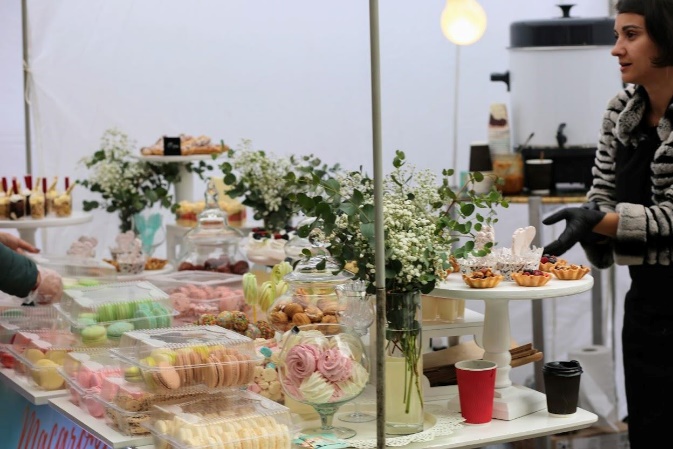 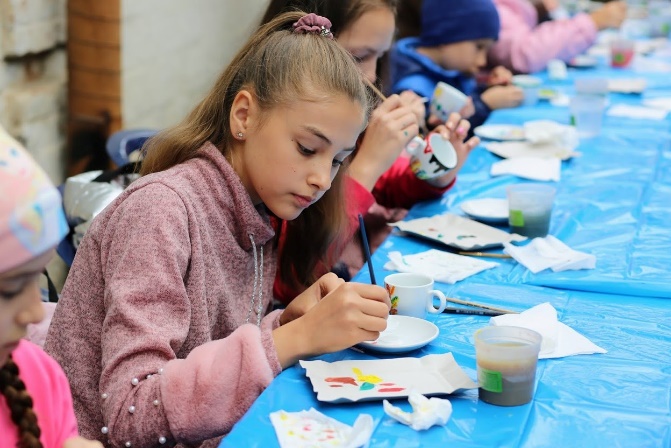 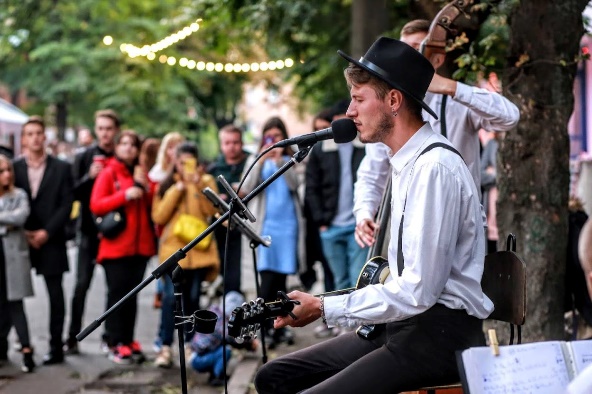 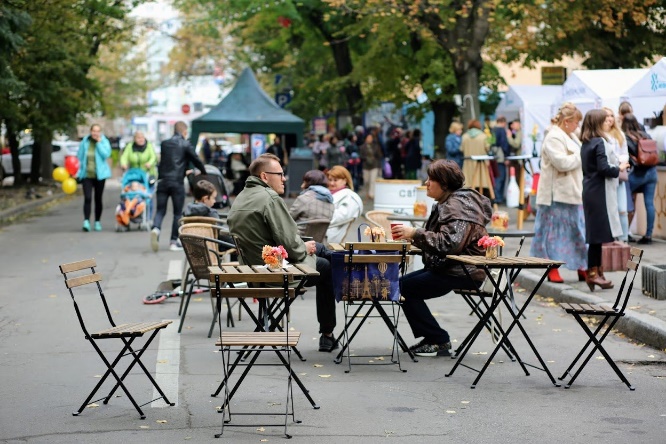 Мікропроєкт “Арт-лавочки”Мета мікропроєктуКреативно підійти до дизайну та виготовлення 7 паркових лавок, які будуть встановлені в парку культури і відпочинку ім. Чекмана.Результати реалізації мікропроєктуКовальською майстернею було запропоновано ескізний варіант дизайну паркової лавки, який включає елементи ковки та вітражні малюнки для пластикового даху.Ескізи в кількості 7 штук були зроблені на основі мальовок народного майстра, директора Самчиківської дитячої художньої школи Віктора Раковського. Мальовки включають три основні елементи, притаманні самчиківському розпису.6 арт-лавочок були встановлені при вході до Парку культури і відпочинку ім. Чекмана, на березі річки Плоскої. Вони стали частиною планування паркової зони, що з одного боку обрамлятиме оновлений дитячий майданчик, а з іншого боку, разом із декоративним парканом, відгородить відкритий берег річки та виступить в ролі атракції для місцевих мешканців та приїжджих.Оскільки дане зонування передбачало лише 6 лавочок, сьому лавочку, за погодженням з управлінням житлово-комунального господарства, було вирішено розмістити поблизу Майдану Незалежності, біля Хмельницького обласного центру культури і мистецтв.Фінансування з міського бюджету здійснено у повному обсязі. Власний внесок підтверджено на суму 17420,0 грн. згідно з кошторисом мікропроєкту.Бюджетні кошти використанні в межах цільового призначення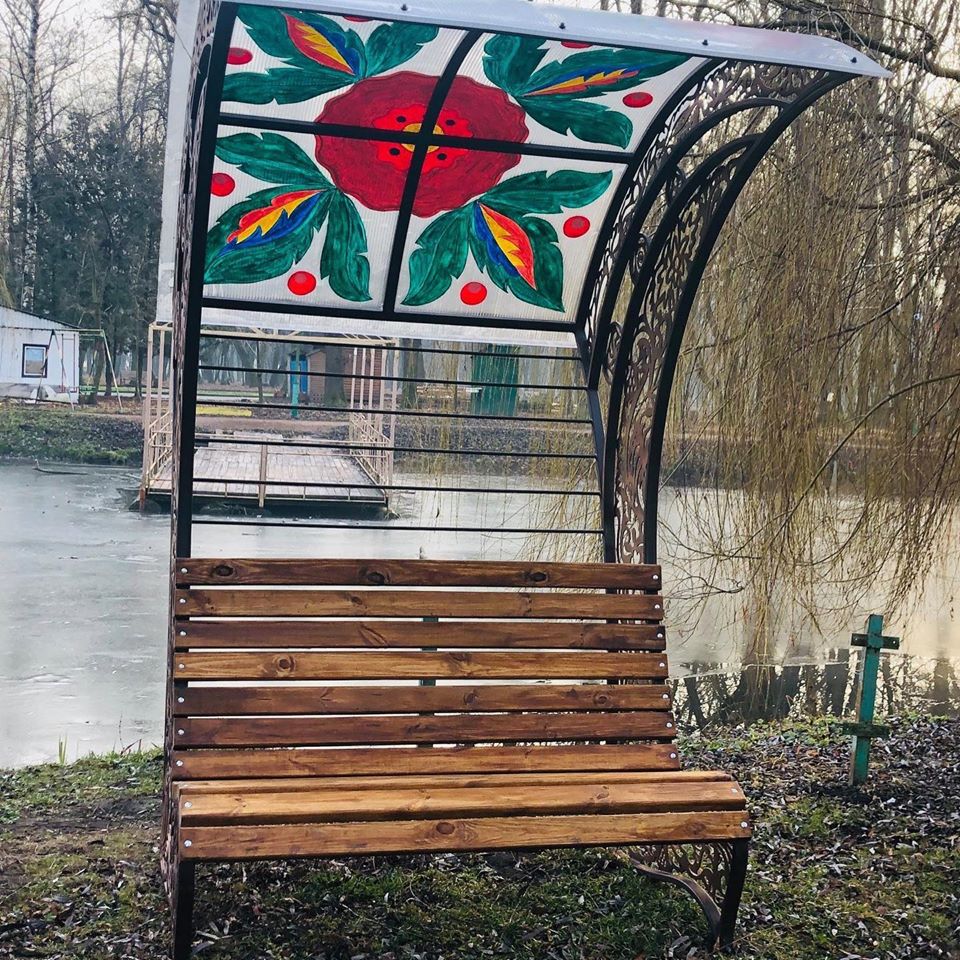 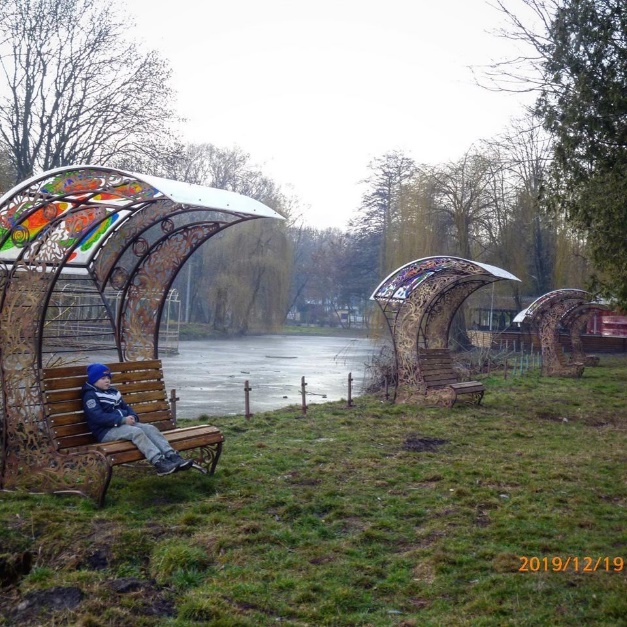 № з/пНазва мікропроєктуФінансування з міського бюджету, грн.Середній бал№ з/пНазва мікропроєктуФінансування з міського бюджету, грн.Середній бал1МО/ДНІ: Відкриття100 000,0028,22Шляхи Героїв99 908,0027,43Американський пікнік у Хмельницькому100 000,0026,54Затишне та комфортне місто100 000,0026,35Спробуй регбі31 405,0024,36Кроссфіт в Хмельницькому97 750,0023,97Відеозйомка подій у м. Хмельницькому100 000,0023,68Сумки зеро-вейст з використаних міських банерів (Пошиття сумок з використаних міських банерів)51 000,0023,29Вікно у світ і засіб піклування48 947,5222,910Мотиваційний тренінговий табір «Хмельницький-спортивне місто»59 490,0022,811Гастрономічний фестиваль «Проскурів»50 850,0022,812Арт-лавочки98 000,0022,3Всього:Всього:937 350,52Автор мікропроєкту:ГО “Ріст інновацій ”Загальний бюджет мікропроєкту, грн.:  118 000,0, з нихМіський бюджет, грн.: 100 000,0Власний внесок, грн.:    18 000,0Автор мікропроєкту:ГО “Родини героїв ”Загальний бюджет мікропроєкту, грн.:  227578,00, з нихМіський бюджет, грн.: 99 908,00Власний внесок, грн.:  127670,00Автор мікропроєкту:ГО “Хмельницький Спелеоклуб “Атлантида”Загальний бюджет мікропроєкту, грн.:  128 000,0, з нихМіський бюджет, грн.: 100 000,0Власний внесок, грн.:   19 200,0Автор мікропроєкту:ГО “Два крила”Загальний бюджет мікропроєкту, грн.:143 000,0, з нихМіський бюджет, грн.: 100 000,0Власний внесок, грн.:   43 000,0Автор мікропроєкту:Ініціативна групаВідповідальний виконавець – управління молоді та спортуЗагальний бюджет мікропроєкту, грн.: 49405,0, з нихМіський бюджет, грн.: 31405,0Власний внесок, грн.:   18000,0Автор мікропроєкту:Ініціативна групаВідповідальний виконавець – управління молоді та спортуЗагальний бюджет мікропроєкту, грн.:  115 000,0, з нихМіський бюджет, грн.: 97750,0Власний внесок, грн.:  17250,0Автор мікропроєкту:ГО “Сучасна Україна”Загальний бюджет мікропроєкту, грн.:  120 000,0, з нихМіський бюджет, грн.: 100 000,0Власний внесок, грн.:    20 000,0Автор мікропроєкту:ХОМГО “Територія ”Загальний бюджет мікропроєкту, грн.:60 000,0, з нихМіський бюджет, грн.: 51 000,0Власний внесок, грн.:    9 000,0Автор мікропроєкту:Хмельницька Територіальна Первинна Організація Українського Товариства Сліпих Загальний бюджет мікропроєкту, грн.:57 877,52, з нихМіський бюджет, грн.: 48947,52 Власний внесок, грн.:  8930,0Автор мікропроєкту:ГО “Клуб Регбі “Буревісник”Загальний бюджет мікропроєкту, грн.:69 990,0, з нихМіський бюджет, грн.: 59 490,0Власний внесок, грн.:   10 500,0Автор мікропроєкту:ГО “Хмельницький Спелеоклуб “Атлантида”Загальний бюджет мікропроєкту, грн.:65350,0, з нихМіський бюджет, грн.: 50850,0 Власний внесок, грн.: 10950,0Автор мікропроєкту:ГО “Центр Стратегічних Ініціатив”Загальний бюджет мікропроєкту, грн.:115420,0, з нихМіський бюджет, грн.: 98000,0 Власний внесок, грн.:  17420,0